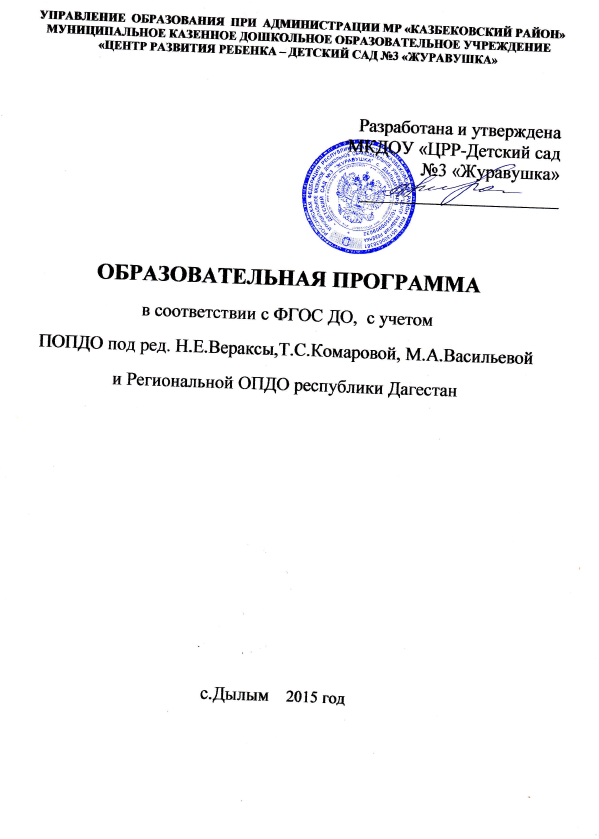 Содержание.Целевой раздел.1)​ Пояснительная записка.2)​ Планируемые результаты освоения программы.Содержательный раздел.1)Содержание  образовательной деятельности в соответствии с направлениями развития  детей  1-2 лет.2)Содержание  образовательной деятельности в соответствии с направлениями развития  детей  от 2 лет до школы.3)Вариативная часть образовательной  деятельности в соответствии с направлениями развития ребенка, представлены в пяти образовательных областях  от 3 до 7 лет. 4)​ Особенности взаимодействия с семьями воспитанников.Организационный раздел.1)​ Модель организации образовательного процесса в режиме дня.2)​ Особенности организации непосредственной образовательной деятельности.3)​ Культурно – досуговая деятельность.4)Материально-техническое обеспечение программы.5)​ Методическое обеспечение программы.Краткая  презентация  программы.ЦЕЛЕВОЙ  РАЗДЕЛПояснительная запискаЦели и задачи Общеобразовательная программа МКДОУ «ЦРР_Детский сад №3 «Журавушка» обеспечивает развитие личности детей дошкольного возраста в различных видах деятельности с учетом их возрастных, индивидуальных психологических и физиологических особенностей. В соответствии с Концепцией дошкольного воспитания отношения педагогов и детей строятся на основе личностно-ориентированной модели общения, в атмосфере эмоционального благополучия и комфорта. В основу работы детского сада положены цели и задачи, определенные ФГОС. Основной целью коллектив ДОУ видит в позитивной социализации и всестороннем развитии  ребенка раннего и дошкольного возраста в соответствии  его возрасту видах деятельности. Цель реализуется через решение следующих задач:- охрана и укрепление физического и психического здоровья детей, в том числе их эмоционального благополучия;- обеспечение равных возможностей для полноценного развития каждого ребенка в период дошкольного детства;- создание благоприятных условий развития детей в соответствии с их возрастными и индивидуальными особенностями, развитие способностей и творческого потенциала каждого ребенка.- объединение обучения и воспитания в целостный образовательный процесс на основе духовно-нравственных и социокультурных ценностей;- формирование общей культуры личности детей, в том числе ценностей здорового образа жизни, развития их социальных, нравственных, эстетических, интеллектуальных, физических качеств, инициативности, самостоятельности и ответственности ребенка, формирования предпосылок учебной деятельности;- формирование социокультурной среды, соответствующей возрастным, индивидуальным, психологическим и физиологическим особенностям детей;- обеспечение психолого-педагогической поддержки семьи и повышения компетентности родителей (законных представителей) в вопросах развития и образования, охраны и укрепления здоровья детей.Общеобразовательная программа детского сада  направлена на создание условий развития ребенка, открывающих возможности для позитивной социализации, его личностного развития, развития инициативы и творческих способностей  на основе сотрудничества со взрослыми и сверстниками,  и соответствующими возрасту видам деятельности. Создание развивающей образовательной среды, которая представляет собой систему условий социализации и индивидуализации детей. Режим работы МКДОУ «ЦРР- Детский сад №3 «Журавушка» : 10 часовой при 6-и дневной рабочей неделе. В дошкольном учреждении функционирует 13 групп.В основу организации образовательного процесса определён комплексно-тематический принцип с ведущей игровой деятельностью, а решение программных задач осуществляется в разных формах совместной деятельности взрослых и детей, а также в самостоятельной деятельности воспитанников.Принципы и подходыОбразовательная программа опирается на следующие принципы её построения:1.​ полноценного проживания ребёнком всех этапов детства (младенческого, раннего и дошкольного возраста), обогащения (амплификации) детского развития;2.​ индивидуализации дошкольного образования; 3.​ содействия и сотрудничества детей и взрослых, признания ребенка полноценным участником (субъектом) образовательных отношений;4.​ поддержки инициативы детей в различных видах деятельности;5.​ партнёрства образовательной организации с семьёй;6.​ приобщения детей к социокультурным нормам, традициям семьи, общества и государства;7.​ формирования познавательных интересов и познавательных действий ребенка в различных видах деятельности; 8.​ возрастной адекватности (соответствия условий, требований, методов возрасту и особенностям развития);9.​ учёта этнокультурной ситуации развития детей.Таким образом, вся педагогическая работа, направленная на реализацию программы направлена на достижение интегральных характеристик развития личности ребенка как целевых ориентиров дошкольного образования. Значимые для разработки программы характеристикиВозрастные характеристики детей раннего и дошкольного возрастаРебенок в возрасте от 1 года до 2 летВторой год жизни характеризуется тем, что ребенок начинает говорить, ходить, овладевает простыми способами действий с предметами. У него формируются сложные и важные функции мозга, складывается характер, формируется поведение. Малыш еще не может обойтись без помощи взрослого, но уже гораздо самостоятельнее младенца; у него возникают собственные желания, стремление их выразить, сделать понятными для взрослого.Выделяются ведущие взаимосвязанные линии развития, влияющие на личностное формирование ребенка: понимание речи взрослого, развитие активной речи; сенсорное развитие; развитие предметной игры и действий с предметами; развитие движений; развитие навыков самостоятельности; развитие двигательной активности.Сензитивный период в развитии речи. Речевое развитие протекает очень интенсивно. Растут возможности ребенка в понимании речи взрослого. На основе ее восприятия увеличивается сначала пассивный, а затем активный словарь ребенка. В связи с этим важна активная речевая позиция взрослого, когда он речью сопровождает свои действия и действия ребенка, дает словесную характеристику предметам ближайшего окружения.К концу второго года жизни речь ребенка становится средством общения с окружающими, речь взрослого – важным средством воспитания ребенка.Развитие действий с предметами: от различных манипуляций с предметами (в начале второго года жизни) и ознакомления с их свойствами к осмысленным действиям по сравнению и сопоставлению (ребенок «мыслит» в действии); от отобразительных действий с предметами к подражательной сюжетной игре. В игре формируется наглядно-действенное мышление: развивается способность использования предметов-заместителей, воображаемых предметов, через подражание действиям взрослого ребенок учится переносить свои действия в другие игровые ситуации.Начинается формирование культурно-гигиенических навыков: ребенок отучается от памперсов и приучается к горшку (к концу второго года жизни – к туалету); учится самостоятельно мыть и вытирать руки, умывать лицо; учиться одеваться.В развитии основных движений необходимо учитывать анатомо-физиологические особенности ребенка (сравнительно короткие ноги, большая голова и длинное туловище). Главная задача в развитии основных движений – научить детей приспосабливать свои действия к воспринимаемым свойствам предметов, к их форме, величине, положению в пространстве.В социально-коммуникативном развитии детей следует учитывать их возможность освоить некоторые правила поведения, подчиняться требованиям взрослого. На втором году жизни появляется интерес ребенка к сверстникам, он стремится играть рядом, делает попытки включиться в игровые действия других детей.Ребенок в возрасте от 2 до 3 летИнтенсивное физическое развитие ребенка: совершенствуется скоординированность движений, обогащается опыт двигательной деятельности. Формирование речи детей:Развитие понимания речи других детей: ребенок понимает смысл слов, относящихся к тому, что повседневно его окружает, что лично его касается, что связано с его переживаниями. С ребенком можно говорить уже не только о данном моменте, но и о прошлом, и в какой-то мере о будущем. Возрастает воспитательное значение речи взрослого.Развитие активной речи: интенсивное обогащение словаря детей названиями объектов окружающего мира, их свойств и действий (действий с ними). Развивающаяся речь влияет на развитие психики ребенка. Ребенок задает много вопросов, что отражает развитие познавательной потребности. Требуется внимательное отношение взрослых к этим вопросам.Дальнейшее сенсорное развитие ведет к значительным изменениям в ориентировочно-познавательной деятельности. Развивается новый вид деятельности – наблюдение, оно играет, при грамотном руководстве со стороны взрослого, ведущую роль в познании ребенком окружающего мира. Формирование детской деятельности: предметной деятельности (занятия с пирамидками, матрешками, мозаикой); сюжетных игр (игра с куклой); наблюдений; рассматривания картинок, книг; элементов трудовой деятельности (самостоятельная еда, одевание, уборка игрушек); игр со строительным материалом; начал изобразительной деятельности (лепка и рисование).В процессе деятельности у ребенка начинает складываться определенное отношение к окружающим его людям и явлениям, а в соответствии с этим – поведение. Все положительные формы поведения уже вполне доступны детям этого возраста, и их надо формировать. Развитие эмоций и чувств детей. Они проявляют удовольствие, радость и огорчение, страх, смущение, чувство привязанности, обиды.Развитие самостоятельности во всех сферах жизни и деятельности ребенка: совершенствуются навыки самообслуживания; игры, организованной учебной деятельности, простейшей трудовой деятельности.Ребенок в возрасте от 3 до 4 летКризис 3 лет: отделение ребенка от взрослого, желание действовать самостоятельно противоречит ограниченным возможностям ребенка.Эмоциональное развитие характеризуется проявлениями любви к близким, привязанности к воспитателю, доброжелательного отношения к окружающим, сверстникам. Ребёнок способен к эмоциональной отзывчивости — он может сопереживать, утешать сверстника, помогать ему, стыдиться своих плохих поступков, хотя эти чувства неустойчивы. Усвоение норм и правил поведения, связанных с определенными разрешениями и запретами.Начало усвоения гендерных ролей. Ребенок имеет первоначальные представления о своей гендерной принадлежности.Развиваются и совершенствуются навыки самообслуживания – самостоятельно есть, одеваться, раздеваться, умываться, пользоваться носовым платком, расчёской, полотенцем, отправлять свои естественные нужды.Благоприятный возраст для начала целенаправленной работы по формированию физических качеств (скоростных, силовых, координации, гибкости, выносливости).При правильно организованном развитии на четвертом году жизни должны быть сформированы сенсорные эталоны. Развитие психических процессовВнимание непроизвольно. Однако его устойчивость проявляется по-разному. Обычно малыш может заниматься в течение 10—15 мин, но привлекательное занятие длится достаточно долго, и ребёнок не переключается на что-то ещё и не отвлекается.Память непосредственна, непроизвольна и имеет яркую эмоциональную окраску. Дети сохраняют и воспроизводят только ту информацию, которая остаётся в их памяти без всяких внутренних усилий (легко заучивая понравившиеся стихи и песенки, ребёнок из пяти-семи специально предложенных ему отдельных слов, обычно запоминает не больше двух-трёх). Положительно и отрицательно окрашенные сигналы и явления запоминаются прочно и надолго. Мышление является наглядно-действенным: малыш решает задачу путём непосредственного действия с предметами (складывание матрёшки, пирамидки, мисочек, конструирование по образцу и т. п.). В наглядно-действенных задачах ребёнок учится соотносить условия с целью, что необходимо для любой мыслительной деятельности.Воображение только начинает развиваться, и прежде всего это происходит в игре. Малыш действует с одним предметом и при этом воображает на его месте другой: палочка вместо ложечки, камешек вместо мыла, стул — машина для путешествий и т. д. Общение: ребенок чаще и охотнее вступает в общение со сверстниками ради участия в совместной игре или продуктивной деятельности. Главное средство общения со взрослыми и сверстниками – речь.В ситуации взаимодействия со взрослым продолжает формироваться интерес к книге и литературным персонажам.Детская деятельность:Игра. Дети овладевают способами игровой деятельности – игровыми действиями с игрушками и предметами-заместителями, приобретают первичные умения ролевого поведения. Сюжеты игр простые, неразвёрнутые, содержащие одну-две роли. Неумение объяснить свои действия партнёру по игре, договориться с ним, приводит к конфликтам, которые дети не в силах самостоятельно разрешить. Конфликты чаще всего возникают по поводу игрушек. Постепенно (к 4 годам) ребёнок начинает согласовывать свои действия, договариваться в процессе совместных игр, использовать речевые формы вежливого общения. Мальчики в игре более общительны, отдают предпочтение большим компаниям, девочки предпочитают тихие, спокойные игры, в которых принимают участие две-три подруги.Развитие трудовой деятельности в большей степени связано с освоением процессуальной стороны труда (увеличением количества осваиваемых трудовых процессов, улучшением качества их выполнения, освоением правильной последовательности действий в каждом трудовом процессе). Интерес к продуктивной деятельности неустойчив. Замысел управляется изображением и меняется по ходу работы, происходит овладение изображением формы предметов. Работы схематичны, детали отсутствуют — трудно догадаться, что изобразил ребёнок.Музыкально-художественная деятельность детей носит непосредственный и синкретический характер. Восприятие музыкальных образов происходит в синтезе искусств при организации практической деятельности (проиграть сюжет, рассмотреть иллюстрацию и др.). Начинает проявлять интерес и избирательность по отношению к различным видам музыкально-художественной деятельности (пению, слушанию, музыкально-ритмическим движениям).  Ребенок в возрасте от 4 до 5 летРебенок пока не осознает социальные нормы и правила поведения, но у них начинают складываться обобщенные представления о том, как надо или не надо себя вести.Навыки самообслуживания. Ребенок хорошо осваивает алгоритм процессов умывания, одевания, купания, приёма пищи, уборки помещения. Он знают и использует по назначению атрибуты, сопровождающие эти процессы: мыло, полотенце, носовой платок, салфетку, столовые приборы. Уровень освоения культурно-гигиенических навыков таков, что дети свободно переносят их в сюжетно-ролевую игру.Ребенок имеют дифференцированное представление о собственной гендерной принадлежности, аргументирует её по ряду признаков, проявляет стремление к взрослению в соответствии с адекватной гендерной ролью.Развивается моторика: как крупная (освоение основных движений), так и мелкая (нанизывание бусин, начала штриховки).Продолжается освоение сенсорных эталонов. Ребенок хорошо владеет представлениями об основных цветах, геометрических формах и отношениях величин. Ребёнок уже может произвольно наблюдать, рассматривать и искать предметы в окружающем его пространстве. При обследовании несложных предметов он способен придерживаться определённой последовательности: выделять основные части, определять их цвет, форму и величину, а затем — дополнительные части. Развитие психических процессов:Восприятие постепенно становится осмысленным, целенаправленным и анализирующим.Мышление связано с действиями, но связь уже не является такой непосредственной, как раньше. Во многих случаях не требуется практического манипулирования с объектом, но во всех случаях ребёнку необходимо отчётливо воспринимать и наглядно представлять этот объект. Мышление протекает в форме наглядных образов, следуя за восприятием.Внимание становится все более устойчивым. В деятельности ребёнка появляется действие по правилу – первый необходимый элемент произвольного внимания. Именно в этом возрасте дети начинают активно играть в игры с правилами: настольные (лото, детское домино) и подвижные (прятки, салочки).Память интенсивно развивается. В 5 лет ребенок способен запомнить 5-6 предметов из 10-15 изображенных на предъявляемых ему картинках.Воображение преимущественно репродуктивное, воссоздающее образы, которые передаются в стихах, рассказах взрослого, встречаются в мультфильмах, книгах.Развитие инициативности и самостоятельности – прежде всего в общении. Со взрослыми от эмоционального общения ребенок переходит к конструктивному, необходимому с целью получения новой информации познавательного характера. У детей наблюдается потребность в уважении взрослых, их похвале, поэтому на замечания взрослых ребёнок пятого года жизни реагирует повышенной обидчивостью. Общение со сверстниками по-прежнему тесно переплетено с другими видами детской деятельности (игрой, трудом, продуктивной деятельностью), однако уже отмечаются и ситуации чистого общения.Речь. Развивается словотворчество. Речь обогащается сравнениями и эпитетами. Ребенок умеет согласовывать слова в предложении и способен к элементарному обобщению, объединяя предметы в видовые категории, называет различия между предметами близких видов. Речь становится более связной и последовательной. С помощью воспитателя дети могут пересказывать короткие литературные произведения, рассказывать по картинке, описывать игрушку, передавать своими словами впечатления из личного опыта.При активной позиции взрослых чтение может стать устойчивой потребностью.Деятельность:Игровая деятельность. В игре ребенок называет свою роль, действует в соответствии с ней, понимает условность принятых ролей. Происходит разделение игровых и реальных взаимоотношений. Растет привлекательность совместных игр со сверстниками. В трудовой деятельности активно развиваются целеполагание и контрольно-проверочные действия на базе освоенных трудовых процессов. Это значительно повышает качество самообслуживания, позволяет ребенку осваивать хозяйственно-бытовой труд и труд в природе. В музыкально-художественной и продуктивной деятельности ребенок эмоционально откликается на художественные произведения, произведения музыкального и изобразительного искусства, в которых с помощью образных средств переданы различные эмоциональные состояния людей, животных. Изобразительная деятельность: в рисунках появляются детали; замысел рисунка может изменяться по ходу изображения; ребенок владеет простейшими техническими умениями и навыками. Изменяется композиция рисунков: от хаотичного расположения штрихов, мазков, форм ребенок переходят к фризовой композиции – располагает предметы ритмично в ряд, повторяя изображения по нескольку раз.Конструктивная деятельность: конструирование начинает носить характер продуктивной деятельности – ребенок замысливает будущую конструкцию и осуществляет поиск способов исполнения замысла.Ребенок в возрасте от 5 до 6 летВ социальном развитии ребенок стремится познать себя и другого человека как представителя социума, начинает осознавать связи и зависимости в социальном поведении и взаимоотношениях людей.В поведении происходят качественные изменения – формируется возможность саморегуляции т.е. дети начинают предъявлять к себе те требования, которые раньше предъявлялись им взрослыми. Так они могут, не отвлекаясь на более интересные дела, доводить до конца малопривлекательную работу (убирать игрушки, наводить порядок в комнате и т. п.). Это становится возможным благодаря осознанию детьми общепринятых норм и правил поведения и обязательности их выполнения. Ребенок эмоционально переживает не только оценку его поведения другими, но и соблюдение им самим норм и правил, соответствие его поведения своим морально-нравственным представлениям. Однако соблюдение норм (дружно играть, делиться игрушками, контролировать агрессию и т. д.), как правило, в этом возрасте возможно лишь во взаимодействии с теми, кто наиболее симпатичен, с друзьями.Изменяются представления ребенка о себе, они включают на только характеристики ребенка в настоящем времени, но и те качества, которыми он хоте бы обладать в будущем. В характеристиках «будущего ребенка» проявляются усваиваемые детьми этические нормы.Формируется система первичной гендерной идентичности. Ребенок имеет дифференцированные представления о своей гендерной принадлежности по существенным признакам (женские и мужские качества, особенности проявления чувств, эмоций, специфика гендерного поведения).Общение. Общение детей становится менее ситуативным. Они охотно рассказывают о том, что с ними произошло: где были, что видели и т. д. Дети внимательно слушают друг друга, эмоционально сопереживают рассказам друзей.Кругозор ребенка достаточно широк: он обладает большим запасом знаний об окружающем мире, которые необходимо использовать в специально организованной образовательной деятельности для формирования субъектной позиции ребенка.Речь. Правильное произношение звуков – норма. Ребенок свободно использует средства интонационной выразительности. Ребенок активно употребляет обобщающие слова, синонимы, антонимы, оттенки значений слов, многозначные слова. Словарь активно пополняется существительными, обозначающими названия профессий, социальных учреждений (библиотека, почта, универсам, спортивный клуб и т. д.); глаголами, обозначающими трудовые действия людей разных профессий, прилагательными и наречиями, отражающими качество действий, отношение людей к профессиональной деятельности. Ребенок может использовать в речи сложные случаи грамматики: несклоняемые существительные, существительные множественного числа в родительном падеже, следовать орфоэпическим нормам языка; способны к звуковому анализу простых трёхзвуковых слов. Ребенок учится самостоятельно строить игровые и деловые диалоги, осваивая правила речевого этикета, пользоваться прямой и косвенной речью.  Развитие психических процессов:Внимание становится более устойчивым и произвольным. Ребенок может заниматься не очень привлекательным, но нужным делом в течение 20—25 мин вместе со взрослым. Он способен действовать по правилу, которое задаётся взрослым (отобрать несколько фигур определённой формы и цвета, найти на картинке изображения предметов и заштриховать их определённым образом).Восприятие. Развивается целенаправленность и осмысленность восприятия, а также его  анализирующая функция.Объем памяти изменяется не существенно, но улучшается ее устойчивость. Для запоминания ребенок может использовать несложные приемы и средства (карточки или рисунки).Мышление. Ведущее значение приобретает наглядно-образное мышление, которое позволяет ребенку решать более сложные задачи с использованием обобщенных наглядных средств (схем, чертежей и пр.) и обобщенных представлений о свойствах различных предметов и явлений.Воображение. Ребенок овладевает активным (продуктивным) воображением. Воображение начинает приобретать самостоятельность, отделяется от практической деятельности и предваряет ее. Образы воображения значительно полнее и точнее воспроизводят действительность. Ребёнок чётко начинает различать действительное и вымышленное. Действия воображения — создание и воплощение замысла — начинают складываться первоначально в игре. Это проявляется в том, что прежде игры рождается её замысел и сюжет. Постепенно дети приобретают способность действовать по предварительному замыслу в конструировании и рисовании.Деятельность:Игра. В игровом взаимодействии существенное значение начинает занимать совместное обсуждение правил игры, которые дети стремятся соблюдать и контролировать их соблюдение партнерами по игре. Согласование действий, распределение обязанностей у детей чаще всего возникает ещё по ходу самой игры. Усложняется игровое пространство. Игровые действия становятся разнообразными.Коммуникация. Расширяются возможности речевого общения. Развивающиеся речевые умения расширяют круг общения детей. Оно становится неситуативным.Трудовая деятельность. Активно развиваются планирование и самооценивание трудовой деятельности. Освоенные ранее виды детского труда выполняются качественно, быстро, осознанно.Музыкально-художественная деятельность. Формируются начальные представления о видах и жанрах музыки, устанавливаются связи между художественным образом и средствами выразительности. Формируются эстетические оценки и суждения, обосновываются музыкальные предпочтения. Совершенствуется качество музыкальной деятельности. Творческие проявления становятся более осознанными и направленными (образ, средства выразительности продумываются и сознательно подбираются детьми).Продуктивная деятельность: замысел ведет за собой изображение. Развитие мелкой моторики способствует совершенствованию техники художественного творчества.Конструктивная деятельность. Ребенок конструирует по условиям, заданным взрослым, но уже готов к самостоятельному творческому конструированию из разных материалов. У него формируются обобщённые способы действий и обобщённые представления о конструируемых ими объектах. Ребенок в возрасте 6-7 летВ целом ребёнок 6—7 лет осознаёт себя как личность, как самостоятельный субъект деятельности и поведения.Ребенок способен совершать позитивный нравственный выбор не только в воображаемом плане, но и в реальных ситуациях.Сформирована произвольная регуляция поведения. В ее основе лежат не только усвоенные или заданные извне правила и нормы. Поведение ребенка начинает регулироваться также его представлениями о том, что хорошо и что плохо. С развитием морально-нравственных представлений напрямую связана и возможность эмоционально оценивать свои поступки. Ребёнок испытывает чувство удовлетворения, радости, когда поступает правильно, хорошо, и смущение, неловкость, когда нарушает правила, поступает плохо. Общая самооценка детей представляет собой глобальное, положительное недифференцированное отношение к себе, формирующееся под влиянием эмоционального отношения со стороны взрослых.Происходят существенные изменения в эмоциональной сфере ребенка. С одной стороны, у детей этого возраста более богатая эмоциональная жизнь, их эмоции глубоки и разнообразны по содержанию. С другой стороны, они более сдержанны и избирательны в эмоциональных проявлениях. Продолжает развиваться способность детей понимать эмоциональное состояние другого человека (сочувствие) даже тогда, когда они непосредственно не наблюдают его эмоциональных переживаний. К концу дошкольного возраста у них формируются обобщённые эмоциональные представления, что позволяет им предвосхищать последствия своих действий. Это существенно влияет на эффективность произвольной регуляции поведения.Общение.Общение со взрослым. Ребенок по-прежнему нуждается в доброжелательности,  уважении взрослого, в сотрудничестве с ним.  Расширяется круг интересов ребенка в общении, он старается как можно больше узнать о взрослом, его работе, жизни. Ребенок становится более инициативным и свободным в общении.Общение со сверстниками. Избирательные отношения между детьми становятся более устойчивыми, зарождается детская дружба. Дети охотно делятся своими впечатлениями, высказывают суждения о событиях и людях, расспрашивают других о том, где они были, что видели и т. п., т. е. участвуют в ситуациях чистого общения, не связанных с осуществлением других видов деятельности. При этом они могут внимательно слушать друг друга, эмоционально сопереживать рассказам друзей. Дети продолжают активно сотрудничать, вместе с тем у них наблюдаются и конкурентные отношения — в общении и взаимодействии они стремятся в первую очередь проявить себя, привлечь внимание других к себе. Однако у них есть все возможности придать такому соперничеству продуктивный и конструктивный характер и избегать негативных форм поведения.Ребенок владеет обобщенными представлениями о своей гендерной принадлежности. Ребенок начинает осознанно выполнять правила поведения, соответствующие гендерной роли в быту, общественных местах, в общении и т. д., владеет различными способами действий и видами деятельности, доминирующими у людей разного пола, ориентируясь на типичные для определённой культуры особенности поведения мужчин и женщин; осознают относительность мужских и женских проявлений. Ребенок определяет перспективы своего взросления в соответствии с гендерной ролью.Развитие моторики.Крупная моторика. Ребенок самостоятельно использует двигательный опыт, расширяются его представления о своих физических возможностях. Совершенствуются ходьба и бег, прыжки, в движениях появляется гармония. По собственной инициативе дети могут организовывать подвижные игры и простейшие соревнования со сверстниками.Кругозор ребенка достаточно широк: расширяются его представления о форме, цвете, величине предметов. Ребенок целенаправленно, последовательно обследует внешние признаки предметов, ориентируясь не на единичные признаки, а на весь комплекс признаков.Речь. Речевые умения позволяют ребенку полноценно общаться с разным контингентом людей (взрослыми и сверстниками, знакомыми и незнакомыми). Ребенок не только правильно произносят, но и хорошо различают фонемы (звуки) и слова. Он успешно образовывает сложные грамматические формы существительных, прилагательных, глаголов. В своей речи ребенок всё чаще использует сложные предложения (с сочинительными и подчинительными связями). Увеличивается словарный запас. Дети точно используют слова для передачи своих мыслей, представлений, впечатлений, эмоций, при описании предметов, пересказе и т. п. Наряду с этим существенно повышаются и возможности детей понимать значения слов. Они уже могут объяснить малоизвестные или неизвестные слова, близкие или противоположные по смыслу, а также переносный смысл слов (в поговорках и пословицах), причём детское понимание их значений часто весьма схоже с общепринятым. В процессе диалога ребёнок старается исчерпывающе ответить на вопросы, сам задаёт вопросы, понятные собеседнику, согласует свои реплики с репликами других. Активно развивается и другая форма речи — монологическая. Дети могут последовательно и связно пересказывать или рассказывать. В этом возрасте их высказывания всё более утрачивают черты ситуативной речи. Ребенок формируется как будущий самостоятельный читатель. Интерес к чтению становится все более устойчивым. Развитие психических процессов:Существенно увеличивается устойчивость непроизвольного внимания, он меньше отвлекается. Однако еще не способен управлять произвольным вниманием.  Сосредоточенность и длительность деятельности ребенка зависит от привлекательности этой деятельности.Восприятие. Развивается целенаправленность и осмысленность восприятия, а также его  анализирующая функция.Объем памяти увеличивается. Это позволяет непроизвольно, без специально поставленной цели запоминать достаточно большой объем информации. Но развивается и умение запоминать специально, то есть произвольная память. Ребенок может использовать специальные приемы запоминания: повторение, проговаривание, упорядочивание запоминаемых объектов по группам, отнесение к определенной категории, установление логических связей. Мышление. Продолжает развиваться наглядно-образное мышление, которое позволяет ребенку решать сложные задачи с использованием обобщенных наглядных средств (схем, чертежей и т.п.) и обобщенных представлений об окружающем мире.  Воображение становится богаче и оригинальнее, а с другой стороны – более логичным и последовательным. В продуктах воображения прослеживаются объективные закономерности действительности. Развитие способности к продуктивному творческому воображению нуждается в целенаправленном руководстве со стороны взрослого.Деятельность:Игра. Ребенок способен отражать в игре достаточно сложные социальные события. Игра может стать многосюжетной. Ребенок может брать на себя две роли, переходя от исполнения одной к другой. Ребенок вступает во взаимодействие со сверстниками, исполняя в игре как главную, так и второстепенную роль. Коммуникация: Речевые умения позволяют ребенку полноценно общаться с разным контингентом людей (взрослыми и сверстниками, знакомыми и незнакомыми).Самообслуживание. Ребенок уверенное владеет культурой самообслуживания – он может самостоятельно обслужить себя, обладает полезными привычками, элементарными навыками личной гигиены; определяет состояние своего здоровья (здоров он или болен), а также состояние здоровья окружающих; может назвать и показать, что именно у него болит, какая часть тела, какой орган; владеет культурой приёма пищи; одевается в соответствии с погодой, не переохлаждаясь и не утепляясь чрезмерно.Трудовая деятельность. Активно развиваются планирование и самооценивание трудовой деятельности. Освоенные ранее виды детского труда выполняются качественно, быстро, осознанно.Музыкально-художественная деятельность. Ребенок стремится получить знания о видах и жанрах музыкального искусства, он способен понимать художественный образ, эстетически оценивать результат музыкально-художественной деятельности.Продуктивная деятельность: характеризуется большой самостоятельностью в определении замысла работы, сознательном выборе средств выразительности. Ребенок знает, что хочет изобразить, способен целенаправленно реализовывать свой замысел. Способен изображать все, что вызывает у него интерес. Изображение похоже на изображаемый предмет и включает множество деталей. Дети проявляют интерес к коллективным работам.Конструктивная деятельность. Ребенок способен конструировать по схеме, фотографиям, заданным условиям, собственному замыслу постройки из разнообразного строительного материала, дополняя их архитектурными деталями; делать игрушки путём складывания бумаги в разных направлениях; создавать фигурки людей, животных, героев литературных произведений из природного материала. Дети проявляют интерес к коллективным работамВ  вариативной части задачи психолого-педагогической работы представлены в образовательных областях: социально-коммуникативное, познавательное, речевое, художественно-эстетическое, физическое развитие.					      В содержании направления «Социально-коммуникативное развитие» в качестве основы выступает ознакомление с народами, населяющими Дагестан, их национальными праздниками, традициями и обычаями;  формирование представлений об этнической принадлежности; воспитание толерантного отношения к людям разных национальностей; развитие чувства сопричастности к достижениям уроженцев Дагестана, которые внесли свой вклад в развитие культуры, образования, искусства, спорта; к подвигам земляков – героев  Великой Отечественной, Чеченской и Афганской войн. 					Общение и разнообразные виды детской деятельности в широком культурном контексте выступают как главное условие присвоения ребенком традиций, формирования начал гражданственности, любви к своей семье, родному краю, Родине  как основа формирования его самосознания: знакомство с языками, на которых говорят народности Дагестана, с названиями элементов национальной одежды и предметов старинного обихода; чтение и рассказывание произведений дагестанского фольклора (народные сказки, легенды, мифы, пестушки, пословицы, поговорки, скороговорки, считалки, загадки, заклички), а также с произведениями  дагестанских писателей и поэтов (стихи, рассказы, повести, сказки).			       Организуется целенаправленная совместная деятельность взрослого и детей по освоению полоролевых представлений и норм поведения, свойственных мальчикам и девочкам (гендерное воспитание). При этом необходимо  исходить из идеала, сложившегося в народной педагогике Дагестана о воспитании мальчика и девочки: мальчик – будущий мужчина, отец, глава семейства; девочка – будущая мать, хранительница домашнего очага; мальчику расти смелым, мужественным; девочке – с детства воспитывать способность к ласке, заботливость, нежность.											В Программе определяются, какие представления о труде взрослых с учетом особенностей Дагестана могут быть сформированы у детей каждой возрастной группы. Приоритет отдается знаниям о труде родителей и земляков на родной земле: работники морского порта, виноградари, мастера народно-прикладного искусства, работники ГЭС. На основе знаний об особенностях труда земледельцев, садоводов, животноводов нашей республики проводятся связи с трудом людей в других краях, республиках, государствах. 	      В содержании направления «Познавательное развитие»: ознакомление с историей, культурой, архитектурой, особенностями природы родного края;. формирование представлений о населенном пункте, в котором находится детский сад и проживает ребенок, об улицах родного города (поселка, села); о Махачкале – столице Дагестана и о других городах и населенных пунктах, расположенных на территории республики; о государственной символике; о климате и географическом положении, природе и заповедных местах Дагестана (явления неживой природы, растительный и животный мир региона).    В содержании направления «Речевое развитие» предполагается формирование умений и навыков практического владения русским языком в устной форме, устойчивого интереса и положительного отношения к русскому и родным языкам; развитие познавательных и языковых способностей ребенка – дошкольника. Необходимо заложить желание общаться на русском и  родном языках, основы правильного звукопроизношения, интонационной выразительности речи, определенного запаса лексических единиц с помощью  информационно-коммуникационных технологий, аудио-, видеозаписей, учебно-методического комплекта, детской художественной  литературы.			Направление «Художественно-эстетическое развитие» рассматривается в единстве формирования эстетического отношения к миру и художественного развития ребенка средствами национальной культуры. Включение национальной культуры в систему дошкольного образования осуществляется посредством педагогического потенциала элементов национальной культуры – музыки, изобразительного искусства, театра, фольклора, народных песен, народных танцев, игры. Изобразительная деятельность: ознакомление с декоративно-прикладным искусством народов Дагестана, с особенностями дагестанской народной игрушки, керамических изделий и скульптур малых форм; знакомство с элементами балхарской росписи, ковровых узоров, с образцами ювелирного искусства и унцукульской насечки  по дереву; знакомство с произведениями дагестанских художников (портрет, пейзаж, натюрморт). Музыкальная деятельность: знакомство детей с народной и профессиональной музыкой Дагестана в процессе слушания, пения и исполнения танцевальных движений. Необходимо способствовать участию детей в разных видах музыкальной деятельности, игре на детских национальных инструментах и воплощать навыки в музыкальном творчестве.		    Содержание образовательных областей в Программе изложено в тематических разделах, что даёт возможность педагогам планировать образовательную деятельность с учётом интеграции направлений развития, основываясь на комплексно-тематическом принципе построения образовательного процесса.	     В направлении «Физическое развитие» заложены начала формирования здорового образа жизни, всё самое ценное, что веками сформировано мудростью и культурой народов Дагестана в воспитании детей в области физической культуры. Это обучение дагестанским народным подвижным играм с целью развития двигательной активности, физических качеств (выносливости, ловкости, быстроты, пространственной ориентировки); знакомство с дагестанскими пословицами и поговорками о здоровье, чтение художественной литературы о богатырях и героях, обладающих крепким здоровьем, современных спортсменах, прославивших Дагестан;	 использование  климатических условий Дагестана; проведение  физкультурных праздников, развлечений, досугов. 	.Планируемые результаты освоения программы.Планируемые итоговые результаты освоения ребёнком основной общеобразовательной программы дошкольного образования описывают его целевые ориентиры, которые воспитанник приобретает в результате освоения Программы(см. Примерную ОПДО «От рождения до школы» Москва 2014, стр. 17-22)В вариативной части целевые ориентиры Программы предполагают следующие показатели развития ребенка-дошкольника на этапе завершения дошкольного образования:					 Ребенок имеет первичное представление о себе как о представителе Республики Дагестан (Я – мальчик, будущий горец –  защитник Отечества. Я – девочка, будущая хозяйка, хранительница очага), о семье, родственных отношениях, семейных традициях, характерных дагестанцам.Знает элементарные правила дагестанского этикета (вставать, когда входит старший, уступать место, здороваться и прощаться за руку), этически ценные образцы дагестанского общения.Проявляет интерес к дагестанским традициям и обычаям к построению межличностной коммуникации в традиционном дагестанском микросоциуме;представление о родном селе, городе, республике, истории её зарождения и развития; знает о событиях в общественной жизни республики, местных достопримечательностях, известных людях.Ребенок имеет представление о том, что в Дагестане проживают люди разных национальностей (русские, аварцы, даргинцы, кумыки, лакцы, лезгины, табасаранцы и др.) их  обычаи и традиции (гостеприимство, почитание старших, взаимопомощь и др.).Имеет представление о традиционных народных праздниках, истории их возникновения («Навруз-Байрам», «Праздник первой борозды», «Праздник виноградарей», «Праздник черешни», «Праздник цветов», и др.), обычаи, связанные с этими праздниками.Ребенок имеет представление о географическом положении Республики Дагестан (климатические зоны, ландшафт, рельеф, соседние республики, граничащие с Дагестаном), о городах и  населенных пунктах  республики (их название, расположение, значимые исторические сведения, достопримечательности). Знает государственные символы Российской Федерации и Республики Дагестан (Флаг, Герб, Гимн). Махачкала – столица Республики Дагестан;  Обладает начальными  знаниями  о животных и растениях, встречающихся в республике и местности проживания ребенка (взаимосвязь и взаимодействие живых организмов в природе);Ребенок знаком с произведениями разных жанров писателей и поэтов Дагестана, с народным фольклором; выразительно читает стихи, пересказывает короткие рассказы, народные сказки, передавая своё отношение к героям.Ребенок достаточно хорошо владеет устной речью, имеет богатый словарный запас, умеет строить речь в соответствии с ситуацией общения; может  выделять звуки в словах, умеет делить слова на слоги, составлять слова из слогов. У ребёнка складываются предпосылки грамотности.Ребенок эмоционально реагирует на произведения народного искусства; знает некоторых художников Дагестана.Ребенок проявляет интерес к произведениям декоративно-прикладного искусства, картинам дагестанских художников; любит рисовать дагестанскую природу, иллюстрировать народные сказки и литературные произведения дагестанских авторов; знает произведения народных мастеров и центры художественных промыслов (Кубачи. Балхар, Унцукуль, Гоцатль, Ахты, Микрах, Хучни, Хив, Орта-Стал). Ребенок может определить, к какому виду художественного промысла относится тот или иной (образец) предмет декоративно-прикладного искусства; умеет выполнять декоративные композиции с использованием не сложных элементов дагестанского орнамента.Ребенок эмоционально реагирует на музыкальные произведения дагестанских композиторов, испытывает радость при слушании их; проявляет интерес к музыке разных народов Дагестана (песням, пьесам, попевкам, считалкам, танцевальным мелодиям); поет несложные любимые песни, исполняя их выразительно и музыкально.Может определить, к какому народу принадлежит та или иная мелодия, характер, общее настроение и средства выразительности (темп, динамика, тембр); определяет название песни по мелодии, узнаёт композитора, называет 1-2 песни этого композитора; любит слушать дагестанскую музыку, узнаёт звучание национальных музыкальных инструментов, называет их (пандур, кумуз, барабан, бубен, кеманча, зурна, гармонь, тар, чунгур).  Ребенок знает и умеет выразительно воспроизвести некоторые танцевальные элементы дагестанских народных танцев («ковырялочка», «дагестанский двойной шаг», «балхарский ход», «акушинский» и др.).Имеет базовые представления о здоровом образе жизни и о традиционных для народностей Дагестана средствах физического воспитания.Ребенок знает и умеет использовать дагестанские народные подвижные игры с целью развития двигательной активности.Ребенок имеет представления об основных способах обеспечения и укрепления доступными средствами физического здоровья в благоприятных климато-географических условиях конкретного места проживания.Ребенок имеет представления о некоторых спортивных событиях, отдельных достижениях в области спорта Республики Дагестан. СОДЕРЖАТЕЛЬНЫЙ  РАЗДЕЛСодержание  образовательной деятельности в соответствии с направлениями развития  детей  1-2 лет.Содержание психолого –педагогической  работы с детьми 1-2 лет.(см. Примерную ОПДО «От рождения до школы» Москва 2014, стр. 36-45)Содержание  образовательной деятельности в соответствии с направлениями развития  детей  от 2 лет до школы.Содержание  психолого –педагогической  работы с детьми 2-7 лет дается по образовательным областям: «Социально-коммуникативное  развитие»,  «Познаватеьное развитие», «Речевое  развитие», «Художественно-эстетическое  развитие», «Физическое  развитие»(см. Примерную ОПДО «От рождения до школы» Москва 2014, стр. 46-135)Вариативная часть образовательной  деятельности в соответствии с направлениями развития ребенка, представлены в пяти образовательных областях  от 3 до 7 лет. (см. Региональную ОПДО Республики Дагестан,  Махачкала 2015, стр21-171) Для  познавательного   развития детей  в дошкольном учреждении педагоги  используют  Программы  "Юный эколог" С.Н.Николаева., Для  речевого  развития  детей - Программа  по развитию речи детей О.С. Ушаковой Для  развития  художественно эстетического развития   Программы  "Цветные  ладошки" И.А.ЛыковойПрограмма  эстетического воспитания  детей  2-7 лет под ред.  Т.С.Комаровой , Москва 2000Для  развития  физических  способностей детей -  Программа З.И.Бересневой  "Здоровый  малыш"Взаимодействие детского сада  с семьей Основные цели и задачи Важнейшим условием обеспечения целостного развития личности ребенка является развитие конструктивного взаимодействия с семьей. Ведущая цель — создание необходимых условий для формирования ответственных взаимоотношений с семьями воспитанников и развития компетентности родителей (способности разрешать разные типы социальнo-педагогических ситуаций, связанных с воспитанием ребенка); обеспечение права родителей на уважение и понимание, на участие в жизни детского сада. Родителям и воспитателям необходимо преодолеть субординацию, монологизм в отношениях друг с другом, отказаться от привычки, критиковать друг друга, научиться видеть друг в друге не средство решения своих проблем, а полноправных партнеров, сотрудников. Основные задачи взаимодействия детского сада с семьей: • изучение отношения педагогов и родителей к различным вопросам воспитания, обучения, развития детей, условий организации разнообразной деятельности в детском саду и семье; • знакомство педагогов и родителей с лучшим опытом воспитания в детском саду и семье, а также с трудностями, возникающими в семейном и общественном воспитании дошкольников; • информирование друг друга об актуальных задачах воспитания и обучения детей и о возможностях детского сада и семьи в решении данных задач; • создание в детском саду условий для разнообразного по содержанию и формам сотрудничества, способствующего развитию конструктивного взаимодействия педагогов и родителей с детьми; • привлечение семей воспитанников к участию в совместных с педагогами мероприятиях, организуемых в районе (городе, области); • поощрение родителей за внимательное отношение к разнообразным стремлениям и потребностям ребенка, создание необходимых условий для их удовлетворения в семье. Основные направления и формы взаимодействия с семьей  Взаимопознание и взаимоинформирование Успешное взаимодействие возможно лишь в том случае, если детский сад знаком с воспитательными возможностями семьи ребенка, а семья имеет представление о дошкольном учреждении, которому доверяет воспитание ребенка. Это позволяет оказывать друг другу необходимую поддержку в развитии ребенка, привлекать имеющиеся педагогические ресурсы для решения общих задач воспитания. Прекрасную возможность для обоюдного познания воспитательного потенциала дают: специально организуемая социально-педагогическая  диагностика с использованием бесед, анкетирования, сочинений; посещение педагогами семей воспитанников; организация дней открытых дверей в детском саду; разнообразные собрания-встречи, ориентированные на знакомство с достижениями и трудностями воспитывающих детей сторон. Целью первых собраний-встреч является разностороннее знакомство педагогов с семьями и семей воспитанников между собой, знакомство семей с педагогами. Для снятия барьеров общения желательно использовать специальные методы, вызывающие у родителей позитивные эмоции, ориентированные на развитие доверительных отношений с педагогами («Выбери дистанцию», «Ассоциативный ряд», «Язык фотографий», «Разговор без умолку» и др.). Такие собрания целесообразно проводить регулярно в течение года, решая на каждой встрече свои задачи. Необходимо, чтобы воспитывающие взрослые постоянно сообщали друг другу о разнообразных фактах из жизни детей в детском саду и семье, о состоянии каждого ребенка (его самочувствии, настроении), о развитии детско-взрослых (в том числе детско-родительских) отношений. Такое информирование происходит при непосредственном общении (в ходе бесед, консультаций, на собраниях, конференциях) либо опосредованно, при получении информации из различных источников: стендов, газет, журналов (рукописных, электронных), семейных календарей, разнообразных буклетов, интернет-сайтов (детского сада, органов управления образованием), а также переписки (в том числе электронной). Стенды. На стендах размещается стратегическая (многолетняя), тактическая (годичная) и оперативная информация. К стратегической относятся сведения о целях и задачах развития детского сада на дальнюю и среднюю перспективы, о реализуемой образовательной программе, об инновационных проектах дошкольного учреждения, а также о дополниельных образовательных услугах. К тактической информации относятся сведения о педагогах и графиках их работы, о режиме дня, о задачах и содержании воспитательно-образовательной работы в группе на год. Оперативная стендовая информация, предоставляющая наибольший интерес для воспитывающих взрослых, включает сведения об ожидаемых или уже прошедших событиях в группе (детском саду, районе): акциях, конкурсах, репетициях, выставках, встречах, совместных проектах, экскурсиях выходного дня и т. д. Поскольку данный вид информации быстро устаревает, ее необходимо постоянно обновлять. Стендовая информация вызывает у родителей больше интереса, если они принимают участие в ее подготовке, а также если она отвечает информационным запросам семьи, хорошо структурирована и эстетически оформлена (используются фотографии и иллюстративный материал). Для того чтобы информация (особенно оперативная) своевременно поступала к воспитывающим взрослым, важно дублировать ее на сайте детского сада, а также в семейных календарях. Непрерывное образование воспитывающих взрослых В современном быстро меняющемся мире родители и педагоги должны непрерывно повышать свое образование. Под образованием родителей международным сообществом понимается обогащение знаний, установок и умений, необходимых для ухода за детьми и их воспитания, гармонизации семейных отношений; выполнения родительских ролей в семье и обществе. При этом образование родителей важно строить не на императивном принципе, диктующем, как надо воспитывать детей, а на принципе личностной центрированности. Функцию просвещения родителей выполняет не только детский сад, но и его партнеры, в том числе организации, объединяющие родительскую общественность. Все более востребованными становятся правовое, гражданское, художественно-эстетическое, национально-патриотическое, медицинское просвещение. Сохраняет свою актуальность научное просвещение, ориентированное на ознакомление воспитывающих взрослых с достижениями науки и передовым опытом в области воспитания дошкольников. Какие бы культурно-просветительские программы ни выбрали взрослые, важно, чтобы просвещение ориентировало родителей и специалистов на саморазвитие и самосовершенствование. Основными формами просвещения могут выступать: конференции (в том числе и онлайн-конференции), родительские собрания (общие детсадовские, районные, городские, областные), родительские и педагогические чтения. Важно предоставлять родителям право выбора форм и содержания взаимодействия с партнерами, обеспечивающими их образование (социальным педагогом, психологом, старшим воспитателем, группой родителей и пр.), привлекать к участию в планировании и формировании содержания образовательных программ «родительской школы». Программы родительского образования важно разрабатывать и реализовывать исходя из следующих принципов: • целенаправленности — ориентации на цели и приоритетные задачи образования родителей; • адресности — учета образовательных потребностей родителей; • доступности — учета возможностей родителей освоить предусмотренный программой учебный материал; • индивидуализации — преобразования содержания, методов обучения и темпов освоения программы в зависимости от реального уровня знаний и умений родителей; • участия заинтересованных сторон (педагогов и родителей) в инициировании, обсуждении и принятии решений, касающихся содержания образовательных программ и его корректировки. Основные формы обучения родителей: лекции, семинары, мастер-классы, тренинги, проекты, игры. Мастер-классы. Мастер-класс — особая форма презентации специалистом своего профессионального мастерства, с целью привлечения внимания родителей к актуальным проблемам воспитания детей и средствам их решения. Такими специалистами могут оказаться и сами родители, работающие в названных сферах. Большое значение в подготовке мастер-класса придается практическим и наглядным методам. Мастер-класс может быть организован сотрудниками детского сада, родителями, приглашенными специалистами (художником, режиссером, экологом и др.). Тренинг (по определению Б. Д. Карвасарского) — это совокупность психотерапевтических, психокоррекционных и обучающих методов, направленных на развитие навыков самопознания и саморегуляции, обучения и межперсонального взаимодействия, коммуникативных и профессиональных умений. В процессе тренинга родители активно вовлекаются в специально разработанные педагогом-психологом ситуации, позволяющие осознавать свои личностные ресурсы. Тренинги может проводить как психолог детского сада, так и приглашенный специалист. Совместная деятельность педагогов, родителей, детей Определяющей целью разнообразной совместной деятельности в триаде «педагоги-родители-дети» является удовлетворение не только базисных стремлений и потребностей ребенка, но и стремлений и потребностей родителей и педагогов. Совместная деятельность воспитывающих взрослых может быть организована в разнообразных традиционных и инновационных формах (акции, ассамблеи, вечера музыки и поэзии, посещения семьями программных мероприятий семейного абонемента, организованных учреждения- ми культуры и искусства, по запросу детского сада; семейные клубы, вечера вопросов и ответов, праздники (в том числе семейные), прогулки, экскурсии, проектная деятельность, семейный театр). В этих формах совместной деятельности заложены возможности коррекции поведения родителей и педагогов, предпочитающих авторитарный стиль общения с ребенком; воспитания у них бережного отношения к детскому творчеству. Семейные художественные студии. Семейные художественные студии — это своего рода художественные мастерские, объединяющие семьи воспитанников для занятий творчеством в сопровождении педагога: художника, хореографа, актера. Творческое взаимодействие педагога, детей и родителей в студии может быть разнообразным по форме: совместные  специально-организованные занятия; мастер-классы для родителей по рисунку, живописи, рукоделию (по выбору родителей); встречи с искусствоведами, художниками, мастерами декоративно-прикладного искусства; посещение музеев, художественных выставок. Семейные праздники. Традиционными для детского сада являются детские праздники, посвященные знаменательным событиям в жизни страны. Новой формой, актуализирующей сотворчество детей и воспитывающих взрослых, является семейный праздник в детском саду. Семейный праздник в детском саду — это особый день, объединяющий педагогов и семьи воспитанников по случаю какого-либо события. Таким особым днем может стать День матери, День отца, Новый год, День Победы, Международный День семьи (15 мая), Всероссийский День семьи, любви и верности (8 июля). Наиболее значимы семейные праздники для семей с детьми раннего возраста, так как малыши в возрасте до 3 лет лучше чувствуют себя, когда на празднике рядом с ними находятся родители. Семейный театр. На протяжении всей истории общественного дошкольного воспитания театральная деятельность развивалась без учета семейного опыта. Развитие партнерских отношений с семьей открывает новые возможности для развития театрализованной деятельности детей и взрослых в форме семейного театра. Семейный театр в детском саду как творческое объединение нескольких семей и педагогов (воспитателей, музыкального руководителя и руководителя театральной студии детского сада) может быть создан не только при участии педагогов, но и при поддержке работников культуры (режиссера и актеров театра). Проектная деятельность. Все большую актуальность приобретает такая форма совместной деятельности, как проекты. Они меняют роль воспитывающих взрослых в управлении детским садом, в развитии партнерских отношений, помогают им научиться работать в «команде», овладеть способами коллективной мыслительной деятельности; освоить алгоритм создания проекта, отталкиваясь от потребностей ребенка; достичь позитивной открытости по отношению к коллегам, воспитанникам и родителям, к своей личности; объединить усилия педагогов, родителей и детей с целью реализации проекта. Идеями для проектирования могут стать любые предложения, направ- ленные на улучшение отношений педагогов, детей и родителей, на развитие ответственности, инициативности, например, организация семейного летне- го отдыха дошкольников, проведение Дня семьи в детском саду, создание сетевого интернет-сообщества воспитывающих взрослых и др.ОРГАНИЗАЦИОННЫЙ  РАЗДЕЛМодель организации образовательного процесса в режиме дня.Особенности организации режимных моментов Режим дня должен соответствовать возрастным особенностям детей и способствовать их гармоничному развитию. Максимальная продолжительность непрерывного бодрствования детей 3 - 7 лет составляет 5,5 - 6 часов, до 3 лет - в соответствии с медицинскими рекомендациями.Рекомендуемая продолжительность ежедневных прогулок составляет 3 - 4 часа. Продолжительность прогулки определяется дошкольной образовательной организацией в зависимости от климатических условий. При температуре воздуха ниже минус 15 °C и скорости ветра более 7 м/с продолжительность прогулки рекомендуется сокращать.Рекомендуется организовывать прогулки 2 раза в день: в первую половину дня и во вторую половину дня - после дневного сна или перед уходом детей домой.Для детей от 1,5 до 3 лет дневной сон организуют однократно продолжительностью не менее 3 часов. Перед сном не рекомендуется проведение подвижных эмоциональных игр, закаливающих процедур. Во время сна детей присутствие воспитателя (или его помощника) в спальне обязательно.На самостоятельную деятельность детей 3 - 7 лет (игры, подготовка к образовательной деятельности, личная гигиена) в режиме дня должно отводиться не менее 3 - 4 часов.Осуществляя режимные моменты, необходимо учитывать индивидуальные особенности детей (длительность сна, вкусовые предпочтения, темп деятельности и т. д.). Приближенный к индивидуальным особенностям ребенка режим детского сада способствует его комфорту, хорошему настроению и активности. Прием пищи. Не следует заставлять детей есть, важно, чтобы они ели с аппетитом. Дети едят охотнее, если предоставлять им право выбора блюд (хотя бы из двух блюд). Надо учитывать, что дети едят с разной скоростью, поэтому следует предоставлять им возможность принимать пищу в своем темпе. Недопустимо заставлять ребенка сидеть за столом в ожидании еды или после ее приема. Поев, ребенок может поблагодарить и заняться самостоятельными играми. Прогулка. Для укрепления здоровья детей, удовлетворения их потребности в двигательной активности, профилактики утомления необходимы ежедневные прогулки. Нельзя сокращать продолжительность прогулки. Важно обеспечить достаточное пребывание детей на свежем воздухе в течение дня. Ежедневное чтение. В режиме дня целесообразно выделить постоянное время для ежедневного чтения детям. Читать следует не толь- ко художественную литературу, но и познавательные книги, детские иллюстрированные энциклопедии, рассказы для детей по истории и культуре родной страны и зарубежных стран. Чтение книг и обсуждение  прочитанного помогает на примере литературных героев воспитывать в детях социально-нравственные качества, избегая нудных и бесполезных поучений и нотаций. При этом нельзя превращать чтение в занятие — у ребенка всегда должен быть выбор: слушать или заниматься своими делами. Задача педагога — сделать процесс чтения увлекательным и интересным для всех детей. Дневной сон. Необходимо создавать условия для полноценного дневного сна детей. Для этого в помещении, где спят дети, следует создать спокойную, тихую обстановку, обеспечить постоянный приток свежего воздуха. Кроме того, быстрому засыпанию и глубокому сну способствуют полноценная двигательная активность в течение дня и спокойные тихие игры, снимающие перевозбуждение.Особенности организации непосредственной образовательной деятельности в условиях детского садаПЕРЕЧЕНЬ ОСНОВНЫХ ИГР-ЗАНЯТИЙ С ДЕТЬМИ 2 ГОДА ЖИЗНИПЕРЕЧЕНЬ ОСНОВНЫХ ВИДОВ ОРГАНИЗОВАННОЙ ОБРАЗОВАТЕЛЬНОЙ ДЕЯТЕЛЬНОСТИ  ДЛЯ ДЕТЕЙ 3 ГОДА ЖИЗНИПЕРЕЧЕНЬ ОСНОВНЫХ ВИДОВ ОРГАНИЗОВАННОЙ ОБРАЗОВАТЕЛЬНОЙ ДЕЯТЕЛЬНОСТИ  ДЛЯ ДЕТЕЙ 4 ГОДА ЖИЗНИПЕРЕЧЕНЬ ОСНОВНЫХ ВИДОВ ОРГАНИЗОВАННОЙ ОБРАЗОВАТЕЛЬНОЙ ДЕЯТЕЛЬНОСТИ  ДЛЯ ДЕТЕЙ 5  ГОДА ЖИЗНИПЕРЕЧЕНЬ ОСНОВНЫХ ВИДОВ ОРГАНИЗОВАННОЙ ОБРАЗОВАТЕЛЬНОЙ ДЕЯТЕЛЬНОСТИ  ДЛЯ ДЕТЕЙ 6  ГОДА ЖИЗНИПЕРЕЧЕНЬ ОСНОВНЫХ ВИДОВ ОРГАНИЗОВАННОЙ ОБРАЗОВАТЕЛЬНОЙ ДЕЯТЕЛЬНОСТИ  ДЛЯ ДЕТЕЙ 7 ГОДА ЖИЗНИ        В плане установлено соотношение между обязательной частью – не менее 60% от общего нормативного времени, отводимого на освоение основной общеобразовательной программы и вариативной частью – не более 40% от общего нормативного времени, отводимого на освоение основной  образовательной программы дошкольного образования. Для детей раннего возраста от 1,5 до 3 лет длительность непрерывной образовательной деятельности не должна превышать 10 мин. Допускается осуществлять образовательную деятельность в первую и во вторую половину дня (по 8 - 10 минут). Допускается осуществлять образовательную деятельность на игровой площадке во время прогулки.Продолжительность непрерывной образовательной деятельности для детей от 3 до 4-х лет - не более 15 минут, для детей от 4-х до 5-ти лет - не более 20 минут, для детей от 5 до 6-ти лет - не более 25 минут, а для детей от 6-ти до 7-ми лет - не более 30 минут.Максимально допустимый объем образовательной нагрузки в первой половине дня в младшей и средней группах не превышает 30 и 40 минут соответственно, а в старшей и подготовительной - 45 минут и 1,5 часа соответственно. В середине времени, отведенного на непрерывную образовательную деятельность, проводят физкультурные минутки. Перерывы между периодами непрерывной образовательной деятельности - не менее 10 минут.Образовательная деятельность с детьми старшего дошкольного возраста может осуществляться во второй половине дня после дневного сна. Ее продолжительность должна составлять не более 25 - 30 минут в день. В середине непрерывной образовательной деятельности статического характера проводятся физкультурные минутки.Образовательную деятельность, требующую повышенной познавательной активности и умственного напряжения детей, следует организовывать в первую половину дня. Для профилактики утомления детей рекомендуется проводить физкультурные, музыкальные занятия, ритмику и т.п. (в ред. Постановления Главного государственного санитарного врача РФ от 27.08.2015 № 41)Занятие по художественной литературе вынесено в свободную деятельность .  Со  средней группы вводится занятие по обучению детей русскому языку, т.к. общение ведется на родном (аварском) языке.МОДЕЛЬ ОРГАНИЗАЦИИ УЧЕБНО-ВОСПИТАТЕЛЬНОГО ПРОЦЕССА В ДЕТСКОМ САДУ НА ДЕНЬ.МЛАДШИЙ ДОШКОЛЬНЫЙ ВОЗРАСТСТАРШИЙ ДОШКОЛЬНЫЙ ВОЗРАСТ.КУЛЬТУРНО-ДОСУГОВАЯ ДЕЯТЕЛЬНОСТЬ (особенности традиционных событий, праздников, мероприятий)(см. Примерную ОПДО «От рождения до школы» Москва 2014, стр. 205-208)ОСОБЕННОСТИ  ОРГАНИЗАЦИИ ПРЕДМЕТНО – ПРОСТРАНСТВЕННОЙ СРЕДЫМатериально-техническое обеспечение программы.      Основой реализации Образовательной программы является развивающая предметная среда детства, необходимая для развития всех специфических детских видов деятельности. В детском саду она построена так, что максимально обеспечивает полноценное физическое, эстетическое, познавательное и социальное развитие ребёнка.Этнокультурная предметно-пространственная развивающая среда ДОООсновным средством  организации образовательного процесса  является  развивающая  предметно-пространственная среда, которая позволяет педагогам осуществлять на практике цели и задачи Программы.  Целесообразно помещение группы разделить  на небольшие уголки активности,  содержание которых зависит   от возможностей помещения и возраста детей: кунацкая; уголок искусства народов Дагестана; литературный уголок;  уголок сюжетно-ролевых (драматических) игр;  уголок дагестанской кухни.Рекомендуется также организовать в каждой группе, так называемый «уголок уединения», позволяющий детям отдохнуть, отвлечься. Для решения задач Программы целесообразно  использование в группах тематических стендов  («Наш день», «Я горжусь своим папой»,   «Моя семья»,  «Мой самый лучший друг» и т.д.), где прослеживаются и фиксируются познания и достижения детей.    Такая среда способствует навыкам коммуникативного общения, работы в группе, дает практику взаимопомощи и развивает навыки социального взаимодействия.В основу организации образовательного процесса определен комплексно-тематический и деятельностный  принципы (с ведущей  игровой деятельностью).  Решение программных задач  предполагает осуществление разных форм совместной деятельности взрослых и детей, а также организацию  самостоятельной деятельности детей. Необходимо  учитывать принципы интеграции  образовательных областей в соответствии с возрастными и индивидуальными возможностями дошкольников.Организация образовательного процесса предусматривает:– игровую деятельность (сюжетно-ролевые; театрализованные и режиссерские	 игры)   на темы социализации и интеграции в дагестанскую культуру, приобщение к традициям и нормам дагестанского этикета; 
– творческие задания, предполагающие организацию разных видов художественно-творческой деятельности детей (изобразительной, музыкально-исполнительской, театрально-игровой, двигательной, речевой)  с элементами сюжетов дагестанского фольклора и произведений дагестанских авторов; –  экскурсии  (Дагестанский музей изобразительного искусства, Дагестанский краеведческий музей,  Музей города Махачкалы,  (родного села)  Центр народного творчества);– развлечения   (организация постановок отображающих народные праздники, бытовые сценки жизни дагестанской семьи – встреча  гостей,  проводы отца в дальнюю	 дорогу);
– проектирование	 решения	 проблемы  (по смысловому содержанию дагестанских пословиц, поговорок, народных песен, проектирование ситуаций из народных	 сказаний); 
– познавательные беседы (с использованием разнообразного наглядно-иллюстративного материала,  изображающего быт и деятельность дагестанцев; музыкального сопровождения, художественного слова – по произведениямфольклора дагестанских авторов);	
– посещение гостей (соседнюю группу, школьный класс, малое семейное	 предприятие); 
– чтение  произведений дагестанских авторов, пересказывание и аудио прослушивание дагестанских народных сказок, просмотр мультфильмов с сюжетом, раскрывающим быт, традиции, этические нормы и способы социального взаимодействия горных народов;– использование	 сказкотерапии, как техники диагностики и коррекции  нарушений социализации	 и коммуникации	 дошкольников.				Применение педагогом разнообразных организационных форм предполагает реализацию методов, максимально активизирующих возможности детей в овладении креативным потенциалом и  конструированием диалогово-дискуссионной формы организации совместной деятельности во взаимодействии детей   со 	 взрослыми 	 и	 сверстниками.  При этом педагог максимально использует краеведческий	 материал. 		Решение поставленных	  задач	 предусматривает:–использование	 игровых	 мотиваций  и  	 сюрпризных	 моментов;  – включение	 сказочных	 персонажей  дагестанского фольклора и  произведений дагестанских авторов; –  использование произведений дагестанских композиторов, народной музыки соответствующих характеру и содержанию осуществляемой деятельности, дизайн-проектов  на тему быта и традиций,  культуры  дагестанского народа, как средства, обеспечивающего «эмоциональное погружение» в тему, в содержание изучаемого явления; – использование художественного слова (коротких  фольклорных рассказов, познавательных дагестанских  сказок,  стихотворений  дагестанских авторов, загадок, пословиц, поговорок, примет и т.д., отражающих особенности быта и поведения дагестанского народа, его этические нормы и духовные традиции); – обсуждение ситуаций взаимодействия в ходе игры и творческой деятельности;  групповые дела, предусматривающие участие родителей и детей	 других	 групп, где идет понимание принадлежности к  своей  семье, своему тухуму, роду, селу,	 городу, республике; – имитация через практические действия характерных особенностей изучаемых семейно-бытовых норм и правил несемейных взаимодействий, отношений в других значимых социальных группах, существенных	 коммуникациях; –  поощрение детей за внимательность к младшим, уважительное отношение к старшим, гостям, доброжелательность, сотрудничество. Список использованной литературыФедеральный государственный образовательный стандарт дошкольного образования. – М: УЦ Перспектива, 2014. -32 с.От рождения до школы. Примерная основная общеобразовательная программа дошкольного образования/ Под ред. Н.Е. Вераксы, Т.С. Комаровой, М.А. Васильевой. – 3-е изд. – М.: Мозаика-Синтез, 2015. – 362 с.Региональная образовательная программа дошкольного образования республики Дагестан /  Махачкала ООО «Издательство НИИ педагогики» 2015. -295 с.От рождения до школы.  Примерная основная общеобразовательная программа дошкольного образования/ Под ред. Н.Е. Вераксы, Т.С. Комаровой, М.А. Васильевой. – 2-е изд. – М.: Мозаика-Синтез, 2011. – 332 с.« Санитарно-эпидемиологические требования к устройству, содержанию и организации режима работы дошкольных образовательных организаций»  (в ред. Постановлений Главного государственного санитарного врача РФ  от 20.07.2015 № 28, от 27.08.2015 № 41, с изм., внесенными Решением Верховного Суда РФот 04.04.2014 № АКПИ14-281)Приложение 1Примерное  комплексно – тематическое  планирование  работы с детьми 2-7 лет1.3.2  Комплексно – тематическое  планирование		Первая младшая группа (от 2 до 3 лет)Вторая младшая группа (от 3 до 4 лет)НАЗВАНИЕКОЛИЧЕСТВО В НЕДЕЛЮРасширение ориентировки в окружающем и развитие речи3Развитие движений2Игры со строительным материалом1Игры с дидактическим материалом2Музыкальное2Не более 10 занятий в неделюНе более 10 занятий в неделюНАЗВАНИЕКОЛИЧЕСТВО В НЕДЕЛЮПознавательно-исследовательская и конструктивная. Формирование целостной картины мира. 1Речевое развитие. 2Художественное творчество (рисование, лепка)2Физическая культура2Музыкальные занятия2Не более 10 занятий в неделюНе более 10 занятий в неделюНАЗВАНИЕКОЛИЧЕСТВО В НЕДЕЛЮПознавательно-исследовательская и конструктивная. Формирование целостной картины мира.  Формирование элементарных математических представлений.2Речевое развитие. 1Художественное творчество (рисование, лепка, аппликация)2Физическая культура3Музыкальные занятия2Не более 10 занятий в неделюНе более 10 занятий в неделюНАЗВАНИЕКОЛИЧЕСТВО В НЕДЕЛЮПознавательно-исследовательская и конструктивная. Формирование целостной картины мира.  Формирование элементарных математических представлений.2Речевое развитие. 1Художественное творчество (рисование, лепка, аппликация)2Физическая культура3Музыкальные занятия2Обучение русскому языку1Не более 11 занятий в неделюНе более 11 занятий в неделюНАЗВАНИЕКОЛИЧЕСТВО В НЕДЕЛЮПознавательно-исследовательская и конструктивная. Формирование целостной картины мира.  Формирование элементарных математических представлений.111Речевое развитие. 1Художественное творчество (рисование, лепка, аппликация)2Физическая культура3Музыкальные занятия2Обучение  русскому языку2Не более 13 занятий в неделюНе более 13 занятий в неделюНАЗВАНИЕКОЛИЧЕСТВО В НЕДЕЛЮПознавательно-исследовательская и конструктивная. Формирование целостной картины мира.  Формирование элементарных математических представлений.111Речевое развитие. 2Художественное творчество (рисование, лепка, аппликация)2Физическая культура3Музыкальные занятия2Обучение русскому языку2Не более 14 занятий в неделюНе более 14 занятий в неделю№п/пНаправление развития ребёнка1-я половина дня2-я половина дня1Физическое развитие- приём детей на воздухе в тёплое время года;- утренняя гимнастика: подвижные игры, игровые   сюжеты;- гигиенические процедуры - закаливание в повседневной жизни: облегчённая   одежда в группе, одежда по сезону на прогулке,   обширное умывание, воздушные ванны;                                                                                      - физкультминутки на занятиях;- физкультурные занятия;- прогулка в двигательной активности- гимнастика после сна;- закаливание: воздушные ванны, ходьба босиком в спальне;- физкультурные досуги, игры и развлечения;- самостоятельная двигательная деятельность;- прогулка: индивидуальная работа по развитию движений2Познавательное развитие- занятия;- дидактические игры;- наблюдения;- беседы;- экскурсии по участку;- исследовательская работа, опыты и   экспериментирование- занятия, игры;-досуги;- индивидуальная работа3Социально-коммуникативное развитие- утренний приём детей, индивидуальные и   подгрупповые беседы;- формирование навыков культуры еды;-этика быта, трудовые поручения;-формирование навыков культуры общения;- театрализованные и сюжетно-ролевые игры- индивидуальная работа;- эстетика быта;- трудовые поручения;- работа в книжном уголке;- общение старших и младших детей;                - сюжетно-ролевые игры4Художественно-эстетическое развитие- занятия по музыкальному воспитанию и   изобразительной деятельности;- эстетика быта;- экскурсии в природу (на участке)- свободная изобразительная     деятельность;- музыкально-художественные досуги;- индивидуальная работа5Речевое развитие- индивидуальные и подгрупповые беседы;- занятия;- формирование навыков общения;- беседы;- сюжетно-ролевые игры- работа в книжном уголке;- сюжетно-ролевые игры;- индивидуальная работа№п/пНаправления развития ребёнка1-я половина дня2-я половина дня1Физическое развитие - приём детей на воздухе в тёплое время года;- утренняя гимнастика: подвижные игры,   игровые сюжеты;- закаливание в повседневной жизни:     облегчённая одежда в группе, одежда по   сезону на прогулке,  воздушные ванны;- специальные виды закаливания;- физкультминутки на занятиях;- физкультурные занятия; - прогулка в двигательной активности- гимнастика после сна;- закаливание: воздушные ванны, ходьба   босиком в спальне;- физкультурные досуги, игры, развлечения;- самостоятельная двигательная активность;- прогулка (индивидуальная работа по   развитию движений)2Познавательное развитие- занятия познавательного цикла;- дидактические игры;- наблюдения;- беседы;- экскурсии по участку;- исследовательская работа, опыты и          экспериментирование - занятия;- развивающие игры;- интеллектуальные досуги;- занятия по интересам;- индивидуальная работа3Социально-коммуникативное развитие- индивидуальные и подгрупповые беседы;- формирование навыков культуры еды;- этика быта, трудовые поручения;- дежурства в столовой, в природном уголке,   помощь в подготовке к занятиям;- формирование навыков общения;- театрализованные игры;- сюжетно-ролевые игры- воспитание в процессе хозяйственно-  бытового труда;- эстетика быта;- тематические досуги в игровой форме;- работа в книжном уголке;- общение старших и младших детей   (совместные игры, спектакли, дни дарения);- сюжетно-ролевые игры4Художественно-эстетическое развитие- занятия по музыкальному воспитанию и   изобразительной деятельности;- эстетика быта;- экскурсии в природу;- посещение музеев- занятия свободной изобразительной   деятельностью;- музыкально-художественные досуги;- индивидуальная работа5Речевое развитие- утренний приём детей: индивидуальные и   подгрупповые беседы;- занятия;- формирование навыков общения;- беседы;- сюжетно-ролевые игры- работа в книжном уголке;- сюжетно-ролевые игры;- индивидуальная работа;- интеллектуальные досугиВИД ПОМЕЩЕНИЯ;ФУНКЦИОНАЛЬНОЕ ИСПОЛЬЗОВАНИЕОСНАЩЕНИЕГРУППОВЫЕ КОМНАТЫ:* сюжетно-ролевые игры
* самообслуживание
* трудовая деятельность
* самостоятельная творческая деятельность
* ознакомление с природой, труд в природе
* детская мебель для практической деятельности
* книжный уголок
* уголок для изобразительной детской деятельности
* игровая мебель (атрибуты для сюжетно-ролевых игр)
* природный уголок
* физкультурный уголок
* конструкторы различных видов
* головоломки, мозаики, пазлы, настольно-печатные игры и т.д.
* развивающие игры* различные виды театров* оборудование для опытно-экспериментальной деятельностиСПАЛЬНОЕ ПОМЕЩЕНИЕ:* дневной сон
* гимнастика после сна* спальная мебель
* физкультурное оборудование после сна: массажные коврики, мячи, кубикиРАЗДЕВАЛЬНАЯ КОМНАТА:* шкафчики для верхней детской одежды
* информационный уголок для родителей
* выставки детского творчества
* уголок для выносного материалаМЕТОДИЧЕСКИЙ КАБИНЕТ:* осуществление методической помощи 
* организация консультаций, педагогических советов, семинаров, круглых столов
* выставка дидактических и методических материалов для организации работы с детьми по различным направлениям развития* повышение квалификации педагогических кадров;*аттестация педагогических кадров;*организация конкурсов профессионального мастерства педагогов ДОУ.* методическая и педагогическая литература
* периодические издания
* пособия для занятий
* материалы для консультаций, семинаров, педагогических советов, круглых столов и родительских собраний
* демонстрационный, раздаточный материал для занятий с детьми
* иллюстративный материал*информационные стендыКАБИНЕТ ПСИХОЛОГА:* психолого-педагогическая диагностика с организацией коррекционной работы
* коррекционная работа с детьми
* проведение консультаций для родителей* детская мебель
* методический материал для психолого-педагогического обследования детей
* игровой материал и оборудование
* развивающие игры*информационные стендыКАБИНЕТ ЛОГОПЕДА:  *  занятия по коррекции речи
* консультативная работа с родителями* большое настенное зеркало
* мебель для подгрупповых и индивидуальных занятий с дошкольниками
* шкаф для методической литературы и пособий
*  развивающие игры, пособия и материалы.*информационные стендыМУЗЫКАЛЬНЫЙ ЗАЛ, КАБИНЕТ МУЗЫКАЛЬНОГО РУКОВОДИТЕЛЯ:* занятия по музыкальному воспитанию
* индивидуальные занятия
* ритмика
* тематические досуги и развлечения
* театрализованные представления
* праздники и утренники* методическая литература, сборники нот
* шкаф для пособий, игрушек, атрибутов
* костюмерная
* пианино
* разнообразные музыкальные инструменты
* различные виды театров
* музыкальный центр* мультимедийная аппаратура*информационные стендыФИЗКУЛЬТУРНЫЙ ЗАЛ, КАБИНЕТ ВОСПИТАТЕЛЯ ПО ФИЗКУЛЬТУРЕ:* физкультурные занятия
* спортивные досуги, праздники, соревнования, развлечения.
* спортивное оборудование
* шкаф для методической литературы
* тренажёры
* мягкие модули
* музыкальный центр* мультимедийная аппаратура*информационные стендыНАЗВАНИЕ ОБРАЗОВАТЕЛЬНОЙ ОБЛАСТИПЕРЕЧЕНЬ ПРОГРАММ  И ПОСОБИЙ«Программа воспитания и обучения в детском саду»./ под редакцией М.А.Васильевой, В.В.Гербовой,Т.С.Комаровой. -  М.: Мозаика-Синтез, 2009«Методические рекомендации к «Программе воспитания и обучения в детском саду». / под редакцией М.А.Васильевой, В.В.Гербовой, Т.С. Комаровой. – М.: Мозаика-Синтез, 2009.Примерная общеобразовательная программа дошкольного образования «От рождения до школы»./ под редакцией Н.Е. Вераксы, Т.С. Комаровой, М.А. Васильевой. – М.: Мозаика-Синтез, 2014."Юный эколог" С.Н.Николаева., Программа  развития речи детей дошкольного возраста в детском саду О.С.Ушакова., Москва.Программа  "Цветные  ладошки" И.А.ЛыковойПрограмма  эстетического воспитания  детей  2-7 лет под ред.  Т.С.Комаровой , Москва 2000Программа З.И.Бересневой  "Здоровый  малыш""Я-Ты Мы" Программа  социально-эмоционального развития дошкольников О.Л. Князева.Программа  нравственно патриотического  воспитания дошкольников "Мой родной дом" под. ред. Арапова-Пискарева 2005.Региональная Программа  развития и воспитания дошкольников  Дагестана  "Дети гор"  Москва  2001.ФИЗИЧЕСКОЕ РАЗВИТИЕДыхательная гимнастика по Стрельниковой,  Москва / 2007.Гимнастика и массаж для самых  маленьких  Л.Г. Голубева"В дружбе со спортом"  Г.В. Беззубцева, А.М.Ермошина., Москва /2003«СОЦИАЛЬНО _ КОММУНИКАТИВНОЕ РАЗВИТИЕ»«ПОЗНОВАТЕЛЬНОЕ РАЗВИТИЕ»«РЕЧЕВОЕ РАЗВИТИЕ»«ХУДОЖЕСТВЕННОЕТВОРЧЕСТВО»ТемаРазвернутое содержание работыВарианты итоговых мероприятийДетский сад (4-я неделя августа-1-я неделя сентября)Адаптация детей к условиям детского сада. Знакомство с детским садом как с ближайшим социальным окружением ребенка (помещением и оборудованием группы: личный шкафчик, кроватка,  игрушки и пр.). знакомство с детьми , воспитателем. Содействие, формированию положительных эмоций по отношению  к детскому саду , воспитателю, детям.Осень (2-я-4-я недели октября)Формирование элементарных представлений об осени(сезонные изменения в природе, одежде людей, на участке детского сада); первичных представлений о сборе урожая, о некоторых овощах, фруктах, ягодах растущих в  селении. Собирание с детьми  на прогулках разноцветных листьев, рассматривание их, сравнение по форме и величине. Расширение знаний о домашних животных  и птицах. Знакомство с особенностями  поведения лесных зверей  и птиц осенью.Праздник «Осень». Выставка детского творчества. Сбор осенних листьев  и создание коллективной работы-плаката с самыми красивыми из собранных листьев.Я в мире человек (1-я -2-я недели октября)Формирование представлений о себе как о человеке; об основных частях тела человека, их назначении. Закрепление знания своего имени, имен членов семьи. Формирование навыка называть воспитателя по имени и отчеству. Формирования первичного понимания того , что такое хорошо и что такое плохо; начальных представлений  о здоровом образе жизни. Совместное с родителями чаепитие. Создание коллективного плаката с фотографиями детей. Игра «Кто у нас хороший?».Мой дом(3-я неделя октября-1-я неделя ноября)Знакомство детей с родным селом (Дылым) : его названием, объектами (улица, дом, магазин, поликлиника); с транспортом, сельскими профессиями  (врач, продавец, милиционер)Тематическое развлечение «Мои любимые игрушки». Выставка детского творчества.Новогодний праздник(3-я неделя ноября -4-я неделя декабря)Организация всех видов детской деятельности (игровой, коммуникативной, трудовой, познавательно-исследовательской , продуктивной , музыкально-художественной , чтения) вокруг темы Нового года  и новогоднего праздника.Новогодний утренник.ТемаРазвернутое содержание работыВарианты итоговых мероприятийЗима (1-я-4-я недели января)Формирование элементарных представлений  о зиме (сезонные изменения в природе, одежде людей, на участке детского сада ). Расширение знаний о домашних животных  и птицах. Знакомство с некоторыми особенностями поведения  лесных зверей и птиц зимой).Праздник «Зима».Выставка детского творчества.Мамин день (1-я неделя февраля-1-я неделя марта)Организация всех видов  детской деятельности (игровой, коммуникативной, трудовой, познавательно-исследовательской, продуктивной , музыкально-художественной , чтения) вокруг темы семьи, любви к маме, бабушке.Мамин праздник.Народная игрушка (2-я-3-я недели марта)Знакомство с народным творчеством на примере народных игрушек. Знакомство с устным народным творчеством  (песенки, потешки , колыбельные, считалки) Использование фольклора при организации всех видов детской деятельности.Игры-забавы. Праздник народной игрушки.Весна (1-я-4-я недели апреля)Формирование элементарных представлений  о весне (сезонные изменения в природе, одежде людей, на участке детского сада). Расширение знаний о домашних животных  и птицах, обитающих  в с.Дылым. Знакомство с некоторыми особенностями поведения лесных зверей  и птиц весной.Праздник «Весна». Выставка детского творчества.Лето (1-я-4-я недели мая)Формирование элементарных представлений  о лете (сезонные изменения в природе, одежде людей, на участке детского сада). Расширение знаний  о домашних животных  и птицах, об овощах, фруктах, ягодах. Знакомство с некоторыми особенностями поведения лесных зверей  и птиц летом. Знакомство с некоторыми животными жарких стран.Праздник «Лето». В летний период детский сад работает в каникулярном режиме (1-я неделя июня-3-я неделя августа) В летний период детский сад работает в каникулярном режиме (1-я неделя июня-3-я неделя августа) В летний период детский сад работает в каникулярном режиме (1-я неделя июня-3-я неделя августа)ТемаПедагогические задачиВарианты итоговых мероприятийДо свидания, лето, здравствуй детский сад! (4-я неделя августа-1-я неделя сентября)Содействие возникновения у детей чувства радости от возвращения в детский сад. Продолжение знакомства с детским садом как ближайшим социальным окружением ребенка: профессии сотрудников детского сада (воспитатель, помощник воспитателя, музыкальный руководитель, врач, дворник), предметное окружение , правила поведения в детском саду, взаимоотношения со сверстниками. Продолжение знакомства с окружающей средой группы, помещениями детского сада. Рассматривание игрушек , называние их формы , цвета, строения. Знакомство детей друг с другом в ходе игр (если дети уже знакомы , следует помочь им вспомнить друг друга). Формирование дружеских , доброжелательных отношений между детьми (коллективная художественная работа, песенка о дружбе, совместные игры).Развлечение для детей, организованное сотрудниками  детского сада с участием родителей.  Дети в подготовке не участвуют, но принимают активное  участие в развлечении  (в подвижных играх, викторинах). Осень (2-я-4-я недели сентября)Расширение представлений детей об осени  (сезонные изменения  в природе одежде людей,на участке детского сада) о времени сбора урожая, о некоторых овощах, фруктах, ягодах. Знакомство с сельскохозяйственными профессиями  (тракторист, доярка и т.д.)Знакомство с правилами безопасного поведения  на природе. Воспитание бережного отношения к природе. На прогулке сбор и рассматривание  осенней листвы. Разучивание  стихотворений об осени.  Развитие умения замечать красоту осенней природы, вести наблюдения  за погодой. Расширение знаний  о домашних животных  и птицах. Знакомство с некоторыми особенностями поведения лесных зверей  и птиц осенью. Рисование, лепка, аппликация на осенние темы.Праздник «Осень». Выставка детского творчества.Я и моя семья (1-я-2-я недели октября)Формирование начальных представлений о здоровье и здоровом образе жизни. Формирование образа Я.формирование элементарных навыков ухода за своим лицом и телом. Развитие представлений  о своем внешнем облике. Развитие гендерных представлений. Побуждение называть свои имя,фамилию,имена членов семьи, говорить о себе в первом лице. Обогащение представлений о своей семье.Открытый день здоровья. Спортивное развлечение.Мой дом, мое село (3-я неделя октября 1-я неделя ноября)Знакомство с домом , с предметами домашнего обихода , мебелью , бытовыми приборами. Знакомство с родным селом , его названием, остальными достопримечательностями . знакомство с видами транспорта, в том числе с городским, с правилами поведения в городе, с элементарными  правилами дорожного движения, светофором, надземным и подземным  переходами (взаимодействие с родителями). Знакомство с «городскими» профессиями (милиционер, продавец, парикмахер, шофер, водитель автобуса).Сюжетно-ролевая игра по правилам дорожного движения. Новогодний праздник (3-я неделя ноября -4-я неделя декабря)Организация всех видов детской деятельности (игровой, коммуникативной, трудовой, познавательно-исследовательской, продуктивной, музыкально-художественной, чтения) вокруг темы Нового года  и новогоднего праздника  как в непосредственно образовательной, так и в самостоятельной  деятельности детей.Новогодний утренник.Зима (1-я -4-я недели января)Расширение представлений о зиме. Знакомство с зимними  видами спорта. Формирование представлений о безопасном поведении зимой. Формирование исследовательского  и познавательного интереса  в ходе экспериментирования  с водой и льдом. Воспитание бережного отношения  к природе ,умения замечать красоту зимней  природы. Расширение  представлений  о сезонных изменениях  в природе (изменения в погоде, растения зимой, поведение зверей и птиц). Формирование первичных  представлений о местах , где всегда зима. Отражение полученных  впечатлений  в разных  непосредственно образовательных  и самостоятельных видах деятельности детей  в соответствии с их  индивидуальными и возрастными  особенностями. Праздник «Зима». Выставка детского творчества.День защитника Отечества (1-я-3-я недели февраля)Осуществление патриотического воспитания.  Знакомство с «военными « профессиями. Воспитание любви к родине. Формирование первичных гендерных  представлений ( воспитание в мальчиках  стремления быть  сильными, смелыми, стать защитниками Родины). Праздник, посвященный  Дню защитника Отечества.8 Марта  (4-я неделя февраля-1-я неделя марта)Организация всех видов детской деятельности (игровой , коммуникативной, т рудовой, познавательно-исследовательской, продуктивной, музыкально-художественной,чтения) вокруг темы семьи, любви к маме, бабушке. Воспитание уважения к воспитателям. Праздник 8 Марта. Выставка детского творчества , развлечения, коллективное творчество , игры детей.Знакомство с народной культурой  и традициями  (2-я -4-я недели марта)Расширение представлений  о народной игрушке (дымковская игрушка, матрешка и др.). знакомство с народными промыслами. Продолжение знакомства  с устным народным творчеством. Использование фольклора при организации видов детской деятельности.Фольклорный праздник. Выставка детского творчества. Весна (1-я-3-я недели апреля) Расширение представлений о весне. Воспитание бережного отношения детей  к природе, умения замечать красоту  весенней природы. Расширение представлений  о сезонных изменениях  (изменения в погоде, растения весной,  поведение зверей и птиц).  Расширение представлений о простейших связях в природе( потеплело-появилась травка и т.д.) отражение впечатлений  о весне в разных видах  художественной деятельности.Праздник «Весна». Выставка детского творчества.Лето (1-я-4-я недели мая)Расширение представлений детей о лете, о сезонных изменениях (сезонные изменения в природе, одежде людей, на участке детского сада). Формирование элементарных представлений о садовых и огородных растениях. Формирование исследовательского и познавательного интереса в ходе экспериментирования с водой и песком. Воспитание бережного отношения к природе , умения замечать  красоту летней природы.Праздник «Лето». В летний период детский сад  работает в каникулярном режиме (1-я неделя и –3-я неделя августа) В летний период детский сад  работает в каникулярном режиме (1-я неделя и –3-я неделя августа) В летний период детский сад  работает в каникулярном режиме (1-я неделя и –3-я неделя августа)СРЕДНЯЯ   ГРУППАСРЕДНЯЯ   ГРУППАСРЕДНЯЯ   ГРУППАСРЕДНЯЯ   ГРУППАСРЕДНЯЯ   ГРУППАСРЕДНЯЯ   ГРУППАТЕМАТЕМАРАЗВЕРНУТОЕ СОДЕРЖАНИЕ РАБОТЫВАРИАНТЫ  ИТОГОВЫХ МЕРОПРИЯТИЙВАРИАНТЫ  ИТОГОВЫХ МЕРОПРИЯТИЙВАРИАНТЫ  ИТОГОВЫХ МЕРОПРИЯТИЙДень знаний4-я неделя августа- 1-я неделя сентября)День знаний4-я неделя августа- 1-я неделя сентября)Развитие у детей познавательной мотивации, интереса к школе, книге. Формирование дружеских, доброжелательных отношений между детьми. Продолжение знакомства с детским садом как ближайшим социальным окружением ребенка (обратить внимание на произошедшие изменения: покрашен забор, появились новые столы), расширение представлений о профессиях сотрудников детского сада (воспитатель, помощник воспитателя, музыкальный руководитель, врач, дворник, повар и др.).Праздник "День знаний", организованный сотрудниками детского сада с участием родителей. Дети праздник не готовят, но активно участвуют в конкурсах, викторинах; демонстрируют свои способности.Праздник "День знаний", организованный сотрудниками детского сада с участием родителей. Дети праздник не готовят, но активно участвуют в конкурсах, викторинах; демонстрируют свои способности.Праздник "День знаний", организованный сотрудниками детского сада с участием родителей. Дети праздник не готовят, но активно участвуют в конкурсах, викторинах; демонстрируют свои способности.Осень (2-я-4-я недели сентября)Осень (2-я-4-я недели сентября)Расширение предст-й детей об осени. Развитие умения устанавливать простейшие связи между явлениями живой и неживой природы (похолодало- исчезли бабочки, отцвели цветы и т.д.), вести сезонные наблюдения. Расширение представлений о сельскохозяйственных профессиях, о профессии лесника. Расширение знаний об овощах  и фруктах (местных, экзотических). Расширение представлений о правилах безопасного поведения на природе. Воспитание бережного отношения к природе. формирование элементарных экологических представлений.Праздник "Осень". Выставка детского творчества.Праздник "Осень". Выставка детского творчества.Праздник "Осень". Выставка детского творчества.Я в мире человек (1-я-3-я недели октября)Я в мире человек (1-я-3-я недели октября)Расширение представлений о здоровье и здоровом образе жизни. Расширение представлений детей о семье. Формирование первоначальных представлений о родственных отношениях в семье (сын, дочь, мама, папа и т.д.). Закрепление знания детьми своих имени, фамилии и возраста; имен родителей. Знакомство детей с профессиями родителей. Воспитание уважения к труду близких взрослых. формирование положительной самооценки, образа Я (помогать каждому ребенку как можно чаще убеждаться в том, что он хороший, что его любят). Развитие представлений детей о своем внешнем облике. Воспитание эмоциональной отзывчивости на состояние близких людей, формирование уважительного, заботливого отношения к пожилым родственникам.Открытый день здоровья. Открытый день здоровья. Открытый день здоровья. Мой дом, моя страна(4-я неделя октября- 1-я неделя ноября)Мой дом, моя страна(4-я неделя октября- 1-я неделя ноября)Знакомство с родным городом (поселком). Формирование начальных представлений о родном крае, его истории и культуре. Воспитание любви к родному краю. Расширение представлений о видах транспорта и его назначении. Расширение представлений о правилах поведения в городе, элементарных правилах дорожного движения. Расширение представлений о профессиях. Знакомство с некоторыми выдающимися людьми, прославившими РоссиюСпортивный праздник.Спортивный праздник.Спортивный праздник.Новогодний праздник (3-я неделя ноября- 4-я неделя декабря)Новогодний праздник (3-я неделя ноября- 4-я неделя декабря)Организация всех видов детской деятельности (игровой, коммуникативной, трудовой, познавательно- исследовательской, продуктивной, музыкально-художественной, чтения) вокруг темы Нового года и новогоднего праздника .Праздник "Новый год". Выставка детского творчества.Праздник "Новый год". Выставка детского творчества.Праздник "Новый год". Выставка детского творчества.Зима (1-я-4-я недели января)Зима (1-я-4-я недели января)Расширение представлений детей о зиме.  Развитие умения устанавливать простейшие связи между явлениями живой и неживой природы. Развитие умения вести сезонные наблюдения,  замечать красоту зимней природы, отражать его в рисунках, лепке. Знакомство с зимними видами спорта. Формирование представлений о безопасном поведении людей зимой. Формирование исследовательского и познавательного интереса в ходе экспериментирования с водой и льдом. Закрепление знаний о свойствах снега и льда. Расширение представлений о местах, где всегда зима, о животных Артики и Антарктики.Праздник "Зима". Выставка детского творчества.Праздник "Зима". Выставка детского творчества.Праздник "Зима". Выставка детского творчества.День защитника Отечества (1-я-3-я недели февраля) День защитника Отечества (1-я-3-я недели февраля) Знакомство детей с "военными" профессиями (солдат, танкист, летсик, моряк, пограничник); с военной техникой (танк, самолет, военный крейсер); с флагом России. Воспитание любви к Родине. Осуществление гендерного воспитания (формировать у мальчиков стремление быть сильными, смелыми, стать защитниками Родины; воспитание в девочках уважения к мальчикам как будущим защитникам Родины). Приобщение к русской истории через знакомство с былинами о богатырях.Праздник, посвященный Дню защитника Отечества. Выставка детского творчества.Праздник, посвященный Дню защитника Отечества. Выставка детского творчества.Праздник, посвященный Дню защитника Отечества. Выставка детского творчества.8 Марта(4-я неделя февраля- 1-я неделя марта)8 Марта(4-я неделя февраля- 1-я неделя марта)Организация всех видов детской деятельности (игровой, коммуникативной, трудовой, познавательно- исследовательской, продуктивной, музыкально-художественной, чтения) вокруг темы  семьи, любви к маме, бабушке. Воспитание уважения к воспитателям, другим сотрудникам детского сада. Расширение гендерных представлений. Привлечение детей к изготовлению подарков маме, бабушке, воспитателям.Праздник 8 Марта. Выставка детского творчества.Праздник 8 Марта. Выставка детского творчества.Праздник 8 Марта. Выставка детского творчества.Знакомство с народной культурой и традициями (2-я-3-я недели марта)Знакомство с народной культурой и традициями (2-я-3-я недели марта)Расширение представлений о народной игрушке (дымковская игрушка, матрешка и др.). Знакомство с народными промыслами. Привлечение детей к созданию узоров дымковской и филимоновской росписи. Продолжение знакомства с устным народным творчеством. Использование фольклора при организации всех видов детской деятельности.Фольклорный праздник. Выставка детского творчества.Фольклорный праздник. Выставка детского творчества.Фольклорный праздник. Выставка детского творчества.Весна (1-я-3-я недели апреля)Весна (1-я-3-я недели апреля)Расширение представлений детей о весне.  Развитие умения устанавливать простейшие связи между явлениями живой и неживой природы, вести сезонные наблюдения. Воспитание бережного отношения к природе.. Расширение представлений о правилах безопасного поведения на природе. Формирование элементарных экологических представлений. Формирование представлений о работах, проводимых весной в саду и огороде. Привлечение детей к посильному труду на участке детского сада, в цветнике. Праздник "Весна". Выставка детского творчества.Праздник "Весна". Выставка детского творчества.Праздник "Весна". Выставка детского творчества.День Победы (4-я неделя апреля-1-янеделя мая)День Победы (4-я неделя апреля-1-янеделя мая)Осуществление патриотического воспитания. Воспитание любви к Родине. Формирование представлений о празднике, посвященном Дню Победы. Воспитание уважения к ветеранам войны.Праздник посвященный Дню Победы. Выставка детского творчества.Праздник посвященный Дню Победы. Выставка детского творчества.Праздник посвященный Дню Победы. Выставка детского творчества.Лето (2-я-4-я недели мая) Лето (2-я-4-я недели мая) Расширение представлений детей о лете. Развитие умения устан-ть простейшие связи между явлениями живой и неживой природы, вести сезонные наблюдения. Знакомство с летними видами спорта. Формирование представлений о безопасном поведении в лесу.Праздник "Лето". Спортивный праздник. Выставка детского творчества.Праздник "Лето". Спортивный праздник. Выставка детского творчества.Праздник "Лето". Спортивный праздник. Выставка детского творчества.В летний период детский сад работает в каникулярном режиме ( 1-я неделя июня- 3-я неделя августа)В летний период детский сад работает в каникулярном режиме ( 1-я неделя июня- 3-я неделя августа)В летний период детский сад работает в каникулярном режиме ( 1-я неделя июня- 3-я неделя августа)В летний период детский сад работает в каникулярном режиме ( 1-я неделя июня- 3-я неделя августа)В летний период детский сад работает в каникулярном режиме ( 1-я неделя июня- 3-я неделя августа)В летний период детский сад работает в каникулярном режиме ( 1-я неделя июня- 3-я неделя августа)СТАРШАЯ  ГРУППАСТАРШАЯ  ГРУППАСТАРШАЯ  ГРУППАСТАРШАЯ  ГРУППАСТАРШАЯ  ГРУППАСТАРШАЯ  ГРУППАТЕМАРАЗВЕРНУТОЕ СОДЕРЖАНИЕ РАБОТЫРАЗВЕРНУТОЕ СОДЕРЖАНИЕ РАБОТЫРАЗВЕРНУТОЕ СОДЕРЖАНИЕ РАБОТЫВАРИАНТЫ  ИТОГОВЫХ МЕРОПРИЯТИЙДень знаний (3-я-4-я недели  августа)Развитие у детей познавательной мотивации, интереса к школе, книгам. Формирование дружеских, доброжелательных отношений между детьми. Продолжение знакомства с детским садом как ближайшим социальным окружением ребенка (обратить внимание на произошедшие изменения: покрашен забор, появились новые столы), расширение представлений о профессиях сотрудников детского сада (воспитатель, помощник воспитателя, музыкальный руководитель, врач, дворник, повар и др.).Развитие у детей познавательной мотивации, интереса к школе, книгам. Формирование дружеских, доброжелательных отношений между детьми. Продолжение знакомства с детским садом как ближайшим социальным окружением ребенка (обратить внимание на произошедшие изменения: покрашен забор, появились новые столы), расширение представлений о профессиях сотрудников детского сада (воспитатель, помощник воспитателя, музыкальный руководитель, врач, дворник, повар и др.).Развитие у детей познавательной мотивации, интереса к школе, книгам. Формирование дружеских, доброжелательных отношений между детьми. Продолжение знакомства с детским садом как ближайшим социальным окружением ребенка (обратить внимание на произошедшие изменения: покрашен забор, появились новые столы), расширение представлений о профессиях сотрудников детского сада (воспитатель, помощник воспитателя, музыкальный руководитель, врач, дворник, повар и др.).Праздник "День знаний"Осень (1-я-4-я недели сентября)Расширение знаний детей об осени.  Продолжение знакомства  сельскохозяйственными профессиями. Закрепление знаний о правилах безопасного поведения в природе.  Формирование Обобщенных представлений об осени как времени года, приспособленности растений и животных к изменениям в природе, явлениях природы. Формирование первичных представлений об экосистемах, природных зонах. Расширение представлений о неживой природе.Расширение знаний детей об осени.  Продолжение знакомства  сельскохозяйственными профессиями. Закрепление знаний о правилах безопасного поведения в природе.  Формирование Обобщенных представлений об осени как времени года, приспособленности растений и животных к изменениям в природе, явлениях природы. Формирование первичных представлений об экосистемах, природных зонах. Расширение представлений о неживой природе.Расширение знаний детей об осени.  Продолжение знакомства  сельскохозяйственными профессиями. Закрепление знаний о правилах безопасного поведения в природе.  Формирование Обобщенных представлений об осени как времени года, приспособленности растений и животных к изменениям в природе, явлениях природы. Формирование первичных представлений об экосистемах, природных зонах. Расширение представлений о неживой природе.Праздник "Осень". Выставка детского творчества.Я вырасту здоровым (1-я-2-я недели октября)Расширение представлений о здоровье и здоровом образе жизни. Воспитание стремления вести здоровый образ жизни. Формирование положительной самооценки. Закрепления знания домашнего адреса и телефона, имен и отчеств родителей, их профессий. Расширение знаний детей о самих себе, о своей семье, о том, где работают родители, как важен для общества их труд.Расширение представлений о здоровье и здоровом образе жизни. Воспитание стремления вести здоровый образ жизни. Формирование положительной самооценки. Закрепления знания домашнего адреса и телефона, имен и отчеств родителей, их профессий. Расширение знаний детей о самих себе, о своей семье, о том, где работают родители, как важен для общества их труд.Расширение представлений о здоровье и здоровом образе жизни. Воспитание стремления вести здоровый образ жизни. Формирование положительной самооценки. Закрепления знания домашнего адреса и телефона, имен и отчеств родителей, их профессий. Расширение знаний детей о самих себе, о своей семье, о том, где работают родители, как важен для общества их труд.Открытый день здоровья. День народного единства(3-я неделя октября- 1-я неделя ноября)Расширение представлений детей о родной стране, о государственных праздниках; развитие интереса к истории своей страны; воспитание гордости за свою страну, любви к ней. Знакомство с историей России, гербом и флагом, мелодией гимна. Рассказы о людях, прославивших Россию; о том что Российская Федерация (Россия)- огромная многонациональная страна; Москва- главный город, столица нашей Родины.Расширение представлений детей о родной стране, о государственных праздниках; развитие интереса к истории своей страны; воспитание гордости за свою страну, любви к ней. Знакомство с историей России, гербом и флагом, мелодией гимна. Рассказы о людях, прославивших Россию; о том что Российская Федерация (Россия)- огромная многонациональная страна; Москва- главный город, столица нашей Родины.Расширение представлений детей о родной стране, о государственных праздниках; развитие интереса к истории своей страны; воспитание гордости за свою страну, любви к ней. Знакомство с историей России, гербом и флагом, мелодией гимна. Рассказы о людях, прославивших Россию; о том что Российская Федерация (Россия)- огромная многонациональная страна; Москва- главный город, столица нашей Родины.Праздник День народного единства. Выставка детского творчестваМониторинг (2-я неделя ноября)Заполнение персональных карт детей. Заполнение персональных карт детей. Заполнение персональных карт детей. Разработка индивидуального маршрута развития ребенка.Новогодний праздник (3-я неделя ноября- 4-я неделя декабря)Привлечение детей к активному разнообразному участию в подготовке к празднику и его проведении. Содействие возникновению чувства удовлетворения от участия в коллективной предпраздничной деятельности. Закладывание основ праздничной культуры. Развитие эмоционально положительного отношения к предстоящему празднику, желания активно участвовать в его подготовке. Поощрение стремления поздравить близких с праздником, преподнести подарки, сделанные своими руками. Знакомство с традициями празднования Нового года в различных странах.Привлечение детей к активному разнообразному участию в подготовке к празднику и его проведении. Содействие возникновению чувства удовлетворения от участия в коллективной предпраздничной деятельности. Закладывание основ праздничной культуры. Развитие эмоционально положительного отношения к предстоящему празднику, желания активно участвовать в его подготовке. Поощрение стремления поздравить близких с праздником, преподнести подарки, сделанные своими руками. Знакомство с традициями празднования Нового года в различных странах.Привлечение детей к активному разнообразному участию в подготовке к празднику и его проведении. Содействие возникновению чувства удовлетворения от участия в коллективной предпраздничной деятельности. Закладывание основ праздничной культуры. Развитие эмоционально положительного отношения к предстоящему празднику, желания активно участвовать в его подготовке. Поощрение стремления поздравить близких с праздником, преподнести подарки, сделанные своими руками. Знакомство с традициями празднования Нового года в различных странах.Праздник "Новый год". Выставка детского творчества.Зима (1-я-4-я недели января)Продолжение знакомства детей с зимой как временем года, с зимними видами спорта. Формирование первичного исследовательского и познавательного интереса через экспериментирование с водой и льдом. Расширение и обогащение знаний детей об особенностях зимней природы (холода, заморозки, снегопады, сильные ветры), особенностях деятельности людей в городе, на селе; о безопасном поведении зимой.Продолжение знакомства детей с зимой как временем года, с зимними видами спорта. Формирование первичного исследовательского и познавательного интереса через экспериментирование с водой и льдом. Расширение и обогащение знаний детей об особенностях зимней природы (холода, заморозки, снегопады, сильные ветры), особенностях деятельности людей в городе, на селе; о безопасном поведении зимой.Продолжение знакомства детей с зимой как временем года, с зимними видами спорта. Формирование первичного исследовательского и познавательного интереса через экспериментирование с водой и льдом. Расширение и обогащение знаний детей об особенностях зимней природы (холода, заморозки, снегопады, сильные ветры), особенностях деятельности людей в городе, на селе; о безопасном поведении зимой.Праздник "Зима".  Зимняя олимпиада. Выставка детского творчества.День защитника Отечества (1-я-3-я недели февраля) Расширение представлений детей о Российской армии. Рассказы о трудной, но почетной обязанности защищать Родину, охранять ее спокойствие и безопасность; о том, как в годы войны храбро сражались и защищали нашу страну от врагов прадеды, деды, отцы. Воспитание детей в духе патриотизма, любви к Родине. Знакомство с разными родами войск (пехота, морские, воздушные, танковые войска), боевой техникой. Расширение гендерных представлений, формирование в мальчиках стремления быть сильными, смелыми, стать защитниками Родины; воспитание в девочках уважения к мальчикам как будущим защитникам Родины.Расширение представлений детей о Российской армии. Рассказы о трудной, но почетной обязанности защищать Родину, охранять ее спокойствие и безопасность; о том, как в годы войны храбро сражались и защищали нашу страну от врагов прадеды, деды, отцы. Воспитание детей в духе патриотизма, любви к Родине. Знакомство с разными родами войск (пехота, морские, воздушные, танковые войска), боевой техникой. Расширение гендерных представлений, формирование в мальчиках стремления быть сильными, смелыми, стать защитниками Родины; воспитание в девочках уважения к мальчикам как будущим защитникам Родины.Расширение представлений детей о Российской армии. Рассказы о трудной, но почетной обязанности защищать Родину, охранять ее спокойствие и безопасность; о том, как в годы войны храбро сражались и защищали нашу страну от врагов прадеды, деды, отцы. Воспитание детей в духе патриотизма, любви к Родине. Знакомство с разными родами войск (пехота, морские, воздушные, танковые войска), боевой техникой. Расширение гендерных представлений, формирование в мальчиках стремления быть сильными, смелыми, стать защитниками Родины; воспитание в девочках уважения к мальчикам как будущим защитникам Родины.Праздник23 февраля- день защитника Отечества. Выставка детского творчества.Международный женский день(4-я неделя февраля- 1-я неделя марта)Организация всех видов детской деятельности (игровой, коммуникативной, трудовой, познавательно- исследовательской, продуктивной, музыкально-художественной, чтения) вокруг темы  семьи, любви к маме, бабушке. Воспитание уважения к воспитателям. Расширение гендерных представлений, о том, что мужчины должны внимательно и уважительно относиться к женщинам. Привлечение детей к изготовлению подарков маме, бабушке, воспитателям. Воспитание бережного и чуткого отношения к самым близким людям, потребности радовать близких добрыми делами.Организация всех видов детской деятельности (игровой, коммуникативной, трудовой, познавательно- исследовательской, продуктивной, музыкально-художественной, чтения) вокруг темы  семьи, любви к маме, бабушке. Воспитание уважения к воспитателям. Расширение гендерных представлений, о том, что мужчины должны внимательно и уважительно относиться к женщинам. Привлечение детей к изготовлению подарков маме, бабушке, воспитателям. Воспитание бережного и чуткого отношения к самым близким людям, потребности радовать близких добрыми делами.Организация всех видов детской деятельности (игровой, коммуникативной, трудовой, познавательно- исследовательской, продуктивной, музыкально-художественной, чтения) вокруг темы  семьи, любви к маме, бабушке. Воспитание уважения к воспитателям. Расширение гендерных представлений, о том, что мужчины должны внимательно и уважительно относиться к женщинам. Привлечение детей к изготовлению подарков маме, бабушке, воспитателям. Воспитание бережного и чуткого отношения к самым близким людям, потребности радовать близких добрыми делами.Праздник 8 Марта. Выставка детского творчества.Народная культура и традиции(2-я-3-я недели марта)Продолжение знакомства детей с народными традициями и обычаями, с народным декаративно-прикладным искусством (Городец, Полхов-Майдан, Гжель). Расширение представлений о народных игрушках (матрешки-городецкая, богородская;бирюльки). Знакомство с декаративно-прикладным искусством Дагестана (балхарская керамика, унцукульская  насечка, кубачинские изделия, ковроткачество) Рассказы детям о русской избе, Дагестанской   сакле и других строениях, их внутреннем убранстве, предметах быта, одежды.Продолжение знакомства детей с народными традициями и обычаями, с народным декаративно-прикладным искусством (Городец, Полхов-Майдан, Гжель). Расширение представлений о народных игрушках (матрешки-городецкая, богородская;бирюльки). Знакомство с декаративно-прикладным искусством Дагестана (балхарская керамика, унцукульская  насечка, кубачинские изделия, ковроткачество) Рассказы детям о русской избе, Дагестанской   сакле и других строениях, их внутреннем убранстве, предметах быта, одежды.Продолжение знакомства детей с народными традициями и обычаями, с народным декаративно-прикладным искусством (Городец, Полхов-Майдан, Гжель). Расширение представлений о народных игрушках (матрешки-городецкая, богородская;бирюльки). Знакомство с декаративно-прикладным искусством Дагестана (балхарская керамика, унцукульская  насечка, кубачинские изделия, ковроткачество) Рассказы детям о русской избе, Дагестанской   сакле и других строениях, их внутреннем убранстве, предметах быта, одежды.Фольклорный праздник. Выставка детского творчества.Весна (1-я-2-я недели апреля)Формирование у детей обобщенных представлений о весне как времени года, о приспособленности растений и животных к изменениям в природе. Расширение знаний о характерных признаках весны; о прилете птиц; о связи между явлениями живой и неживой природы и сезонными видами труда; о весенних изменениях в природе (тает снег, разливаются реки, прилетают птицы, травка и цветы быстрее появляются на солнечной стороне, чем в тени).Формирование у детей обобщенных представлений о весне как времени года, о приспособленности растений и животных к изменениям в природе. Расширение знаний о характерных признаках весны; о прилете птиц; о связи между явлениями живой и неживой природы и сезонными видами труда; о весенних изменениях в природе (тает снег, разливаются реки, прилетают птицы, травка и цветы быстрее появляются на солнечной стороне, чем в тени).Формирование у детей обобщенных представлений о весне как времени года, о приспособленности растений и животных к изменениям в природе. Расширение знаний о характерных признаках весны; о прилете птиц; о связи между явлениями живой и неживой природы и сезонными видами труда; о весенних изменениях в природе (тает снег, разливаются реки, прилетают птицы, травка и цветы быстрее появляются на солнечной стороне, чем в тени).Праздник "Весна-красна". Выставка детского творчества.День Победы (3-я неделя апреля-1-янеделя мая)Воспитание дошкольников в духе патриотизма, любви к Родине. Расширение знаний о героях Великой Отечественной войны, о победе нашей страны в войне. Знакомство с памятниками героям Великой Отечественной войны. Дать детям  представление  о ветеранах родного села  защищавших  РодинуВоспитание дошкольников в духе патриотизма, любви к Родине. Расширение знаний о героях Великой Отечественной войны, о победе нашей страны в войне. Знакомство с памятниками героям Великой Отечественной войны. Дать детям  представление  о ветеранах родного села  защищавших  РодинуВоспитание дошкольников в духе патриотизма, любви к Родине. Расширение знаний о героях Великой Отечественной войны, о победе нашей страны в войне. Знакомство с памятниками героям Великой Отечественной войны. Дать детям  представление  о ветеранах родного села  защищавших  РодинуПраздник День Победы. Выставка детского творчества.Лето (2-я-4-я недели мая) Формирование у детей обобщенных представлений о лете как времени года; признаках лета. Расширение и обогащение представлений о влиянии тепла, солнечного света на жизнь людей, животных и растений (природа "расцветает", созревает много ягод, фруктов, овощей; много корма для зверей, птиц и их детенышей); представлений о съедобных и несъедобных грибах. Формирование у детей обобщенных представлений о лете как времени года; признаках лета. Расширение и обогащение представлений о влиянии тепла, солнечного света на жизнь людей, животных и растений (природа "расцветает", созревает много ягод, фруктов, овощей; много корма для зверей, птиц и их детенышей); представлений о съедобных и несъедобных грибах. Формирование у детей обобщенных представлений о лете как времени года; признаках лета. Расширение и обогащение представлений о влиянии тепла, солнечного света на жизнь людей, животных и растений (природа "расцветает", созревает много ягод, фруктов, овощей; много корма для зверей, птиц и их детенышей); представлений о съедобных и несъедобных грибах. Праздник "Лето". Спортивный праздник. Выставка детского творчества.Подготовительная к школе группаПодготовительная к школе группаПодготовительная к школе группаПодготовительная к школе группаПодготовительная к школе группаПодготовительная к школе группаТЕМАРАЗВЕРНУТОЕ СОДЕРЖАНИЕ РАБОТЫРАЗВЕРНУТОЕ СОДЕРЖАНИЕ РАБОТЫРАЗВЕРНУТОЕ СОДЕРЖАНИЕ РАБОТЫВАРИАНТЫ  ИТОГОВЫХ МЕРОПРИЯТИЙДень знаний (3-я-4-я недели  августа)Развитие у детей познавательной мотивации, интереса к школе, книгам. Закрепление знаний детей о школе, о том зачем нужно учиться, кто и чему учит в школе, о школьных принадлежностях ит.д.Формирование представлений о профессии учителя и "профессии" ученика, положительного интереса к этим видам деятельности. Развитие у детей познавательной мотивации, интереса к школе, книгам. Закрепление знаний детей о школе, о том зачем нужно учиться, кто и чему учит в школе, о школьных принадлежностях ит.д.Формирование представлений о профессии учителя и "профессии" ученика, положительного интереса к этим видам деятельности. Развитие у детей познавательной мотивации, интереса к школе, книгам. Закрепление знаний детей о школе, о том зачем нужно учиться, кто и чему учит в школе, о школьных принадлежностях ит.д.Формирование представлений о профессии учителя и "профессии" ученика, положительного интереса к этим видам деятельности. Праздник "День знаний"Осень (2-я-4-я недели сентября)Расширение знаний детей об осени.  Продолжение знакомства  сельскохозяйственными профессиями. Закрепление знаний о правилах безопасного поведения в природе.  Закрепление знаний о временах года, последовательности месяцев в году. Воспитание бережного отношения к природе. Расширение представлений детей  об особенностях отображения осени в произведения искусства( поэтического, изобразительного, музыкального)Развитие интереса к изображению осенних явлений в рисунках, аппликации. Расширение знаний о творческих профессиях.Расширение знаний детей об осени.  Продолжение знакомства  сельскохозяйственными профессиями. Закрепление знаний о правилах безопасного поведения в природе.  Закрепление знаний о временах года, последовательности месяцев в году. Воспитание бережного отношения к природе. Расширение представлений детей  об особенностях отображения осени в произведения искусства( поэтического, изобразительного, музыкального)Развитие интереса к изображению осенних явлений в рисунках, аппликации. Расширение знаний о творческих профессиях.Расширение знаний детей об осени.  Продолжение знакомства  сельскохозяйственными профессиями. Закрепление знаний о правилах безопасного поведения в природе.  Закрепление знаний о временах года, последовательности месяцев в году. Воспитание бережного отношения к природе. Расширение представлений детей  об особенностях отображения осени в произведения искусства( поэтического, изобразительного, музыкального)Развитие интереса к изображению осенних явлений в рисунках, аппликации. Расширение знаний о творческих профессиях.Праздник "Осень". Выставка детского творчества.Мой район, моя страна , моя планета (1-я-2-я неделя октября)Расширение представлений детей о родном крае. Продолжение знакомства с достопримечательностями региона, в котором живут дети. Воспитание  любви к "малой Родине", гордости за достижения своей страны. Рассказы детям о том , что Земля- наш общий дом, на Земле много стран, важно жить в мире со всеми народами, знать и уважать их культуру, обычаи и традиции.Расширение представлений детей о родном крае. Продолжение знакомства с достопримечательностями региона, в котором живут дети. Воспитание  любви к "малой Родине", гордости за достижения своей страны. Рассказы детям о том , что Земля- наш общий дом, на Земле много стран, важно жить в мире со всеми народами, знать и уважать их культуру, обычаи и традиции.Расширение представлений детей о родном крае. Продолжение знакомства с достопримечательностями региона, в котором живут дети. Воспитание  любви к "малой Родине", гордости за достижения своей страны. Рассказы детям о том , что Земля- наш общий дом, на Земле много стран, важно жить в мире со всеми народами, знать и уважать их культуру, обычаи и традиции.Выставка детского творчества.День народного единства(3-я неделя октября- 1-я неделя ноября)Расширение представлений детей о родной стране, о государственных праздниках. Сообщение детям элементарных условий об истории России. Углубление и уточнение представлений о Родине-России. Поощрение интереса детей к событиям, происходящим в стране, воспитание чувства гордости за её достижение. Закрепление знаний о гербе , флаге , гимне России. Рассказы детям о Ю.А.Гагарине и других героях космоса. Воспитание уважения к людям разных национальностей и их обычаям. Расширение представлений детей о родной стране, о государственных праздниках. Сообщение детям элементарных условий об истории России. Углубление и уточнение представлений о Родине-России. Поощрение интереса детей к событиям, происходящим в стране, воспитание чувства гордости за её достижение. Закрепление знаний о гербе , флаге , гимне России. Рассказы детям о Ю.А.Гагарине и других героях космоса. Воспитание уважения к людям разных национальностей и их обычаям. Расширение представлений детей о родной стране, о государственных праздниках. Сообщение детям элементарных условий об истории России. Углубление и уточнение представлений о Родине-России. Поощрение интереса детей к событиям, происходящим в стране, воспитание чувства гордости за её достижение. Закрепление знаний о гербе , флаге , гимне России. Рассказы детям о Ю.А.Гагарине и других героях космоса. Воспитание уважения к людям разных национальностей и их обычаям. Праздник День народного единства. Выставка детского творчестваМониторинг (2-я неделя ноября)Заполнение персональных карт детей. ----------------------------------------Заполнение персональных карт детей. ----------------------------------------Заполнение персональных карт детей. ----------------------------------------Разработка индивидуального маршрута развития ребенка.Новогодний праздник (3-я неделя ноября- 4-я неделя декабря)Привлечение детей к активному разнообразному участию в подготовке к празднику и его проведении .Поддержание чувства удовлетворения, возникающего при участии в коллективной предпраздничной деятельности. Знакомство с основами праздничной культуры. Формирование эмоционального положительного отношения к предстоящему празднику, желания активно участвовать в его подготовке. Поощрение стремления поздравить  близких с  праздником, преподнести подарки , сделанные своими руками. Продолжение знакомства с традициями празднования Нового года в различных странах. Привлечение детей к активному разнообразному участию в подготовке к празднику и его проведении .Поддержание чувства удовлетворения, возникающего при участии в коллективной предпраздничной деятельности. Знакомство с основами праздничной культуры. Формирование эмоционального положительного отношения к предстоящему празднику, желания активно участвовать в его подготовке. Поощрение стремления поздравить  близких с  праздником, преподнести подарки , сделанные своими руками. Продолжение знакомства с традициями празднования Нового года в различных странах. Привлечение детей к активному разнообразному участию в подготовке к празднику и его проведении .Поддержание чувства удовлетворения, возникающего при участии в коллективной предпраздничной деятельности. Знакомство с основами праздничной культуры. Формирование эмоционального положительного отношения к предстоящему празднику, желания активно участвовать в его подготовке. Поощрение стремления поздравить  близких с  праздником, преподнести подарки , сделанные своими руками. Продолжение знакомства с традициями празднования Нового года в различных странах. Праздник "Новый год". Выставка детского творчества.Зима (1-я-4-я недели января)Продолжение знакомства детей с зимой , с зимними видами спорта.Расширение и обогащение знаний об особенностях зимней природы(холода, заморозки, снегопады, сильные ветры), деятельности людей в городе, на селе, о безопасном поведении зимой. Формирование первичного исследовательского и познавательного интереса через экспериментирование с водой и льдом. Продолжение знакомства с природой Арктики и Антарктики. Формирование представлениё об особенностях зимы в разных широтах и разных полушариях Земли. Продолжение знакомства детей с зимой , с зимними видами спорта.Расширение и обогащение знаний об особенностях зимней природы(холода, заморозки, снегопады, сильные ветры), деятельности людей в городе, на селе, о безопасном поведении зимой. Формирование первичного исследовательского и познавательного интереса через экспериментирование с водой и льдом. Продолжение знакомства с природой Арктики и Антарктики. Формирование представлениё об особенностях зимы в разных широтах и разных полушариях Земли. Продолжение знакомства детей с зимой , с зимними видами спорта.Расширение и обогащение знаний об особенностях зимней природы(холода, заморозки, снегопады, сильные ветры), деятельности людей в городе, на селе, о безопасном поведении зимой. Формирование первичного исследовательского и познавательного интереса через экспериментирование с водой и льдом. Продолжение знакомства с природой Арктики и Антарктики. Формирование представлениё об особенностях зимы в разных широтах и разных полушариях Земли. Праздник "Зима".  Зимняя олимпиада. Выставка детского творчества.День защитника Отечества (1-я-3-я недели февраля) Расширение представлений детей о Российской армии. Рассказы о трудной, но почетной обязанности защищать Родину, охранять ее спокойствие и безопасность; о том, как в годы войны храбро сражались и защищали нашу страну от врагов прадеды, деды, отцы. Воспитание детей в духе патриотизма, любви к Родине. Знакомство с разными родами войск (пехота, морские, воздушные, танковые войска), боевой техникой. Расширение гендерных представлений, формирование в мальчиках стремления быть сильными, смелыми, стать защитниками Родины; воспитание в девочках уважения к мальчикам как будущим защитникам Родины.Расширение представлений детей о Российской армии. Рассказы о трудной, но почетной обязанности защищать Родину, охранять ее спокойствие и безопасность; о том, как в годы войны храбро сражались и защищали нашу страну от врагов прадеды, деды, отцы. Воспитание детей в духе патриотизма, любви к Родине. Знакомство с разными родами войск (пехота, морские, воздушные, танковые войска), боевой техникой. Расширение гендерных представлений, формирование в мальчиках стремления быть сильными, смелыми, стать защитниками Родины; воспитание в девочках уважения к мальчикам как будущим защитникам Родины.Расширение представлений детей о Российской армии. Рассказы о трудной, но почетной обязанности защищать Родину, охранять ее спокойствие и безопасность; о том, как в годы войны храбро сражались и защищали нашу страну от врагов прадеды, деды, отцы. Воспитание детей в духе патриотизма, любви к Родине. Знакомство с разными родами войск (пехота, морские, воздушные, танковые войска), боевой техникой. Расширение гендерных представлений, формирование в мальчиках стремления быть сильными, смелыми, стать защитниками Родины; воспитание в девочках уважения к мальчикам как будущим защитникам Родины.Праздник23 февраля- день защитника Отечества. Выставка детского творчества.Международный женский день(4-я неделя февраля- 1-я неделя марта)Организация всех видов детской деятельности (игровой, коммуникативной, трудовой, познавательно- исследовательской, продуктивной, музыкально-художественной, чтения) вокруг темы  семьи, любви к маме, бабушке. Воспитание уважения к воспитателям. Расширение гендерных представлений, о том, что мужчины должны внимательно и уважительно относиться к женщинам. Привлечение детей к изготовлению подарков маме, бабушке, воспитателям. Воспитание бережного и чуткого отношения к самым близким людям, потребности радовать близких добрыми делами.Организация всех видов детской деятельности (игровой, коммуникативной, трудовой, познавательно- исследовательской, продуктивной, музыкально-художественной, чтения) вокруг темы  семьи, любви к маме, бабушке. Воспитание уважения к воспитателям. Расширение гендерных представлений, о том, что мужчины должны внимательно и уважительно относиться к женщинам. Привлечение детей к изготовлению подарков маме, бабушке, воспитателям. Воспитание бережного и чуткого отношения к самым близким людям, потребности радовать близких добрыми делами.Организация всех видов детской деятельности (игровой, коммуникативной, трудовой, познавательно- исследовательской, продуктивной, музыкально-художественной, чтения) вокруг темы  семьи, любви к маме, бабушке. Воспитание уважения к воспитателям. Расширение гендерных представлений, о том, что мужчины должны внимательно и уважительно относиться к женщинам. Привлечение детей к изготовлению подарков маме, бабушке, воспитателям. Воспитание бережного и чуткого отношения к самым близким людям, потребности радовать близких добрыми делами.Праздник 8 Марта. Выставка детского творчества.Народная культура и традиции(2-я-3-я недели марта)Знакомство детей с народными традициями и обычаями. Расширение представлений об искусстве, традициях и обычаях народов России. Продолжение знакомства с народными песнями , плясками. Расширение представлений о разнообразии народного искусства, художественных промыслов(различные виды материалов, разные регионы нашей страны и мира)Воспитание интереса к искусству родного края, любви и бережного отношения к произведениям искусства. познакомить детей с композиторами , поэтами , художниками с. Дылым.Знакомство детей с народными традициями и обычаями. Расширение представлений об искусстве, традициях и обычаях народов России. Продолжение знакомства с народными песнями , плясками. Расширение представлений о разнообразии народного искусства, художественных промыслов(различные виды материалов, разные регионы нашей страны и мира)Воспитание интереса к искусству родного края, любви и бережного отношения к произведениям искусства. познакомить детей с композиторами , поэтами , художниками с. Дылым.Знакомство детей с народными традициями и обычаями. Расширение представлений об искусстве, традициях и обычаях народов России. Продолжение знакомства с народными песнями , плясками. Расширение представлений о разнообразии народного искусства, художественных промыслов(различные виды материалов, разные регионы нашей страны и мира)Воспитание интереса к искусству родного края, любви и бережного отношения к произведениям искусства. познакомить детей с композиторами , поэтами , художниками с. Дылым.Фольклорный праздник. Выставка детского творчества.Весна (1-я-2-я недели апреля)Формирование у детей обобщенных представлений о весне , о приспособленности растений и животных к изменениям в природе. Расширение знаний о характерных признаках весны; о прилете птиц; о связи между явлениями живой и неживой природы и сезонными видами труда; о весенних изменениях в природе .Формирование у детей обобщенных представлений о весне , о приспособленности растений и животных к изменениям в природе. Расширение знаний о характерных признаках весны; о прилете птиц; о связи между явлениями живой и неживой природы и сезонными видами труда; о весенних изменениях в природе .Формирование у детей обобщенных представлений о весне , о приспособленности растений и животных к изменениям в природе. Расширение знаний о характерных признаках весны; о прилете птиц; о связи между явлениями живой и неживой природы и сезонными видами труда; о весенних изменениях в природе .Праздник "Весна-красна". Выставка детского творчества. День Земли-22 апреляДень Победы (3-я неделя апреля-1-янеделя мая)Воспитание дошкольников в духе патриотизма, любви к Родине. Расширение знаний о героях Великой Отечественной войны, о победе нашей страны в войне. Знакомство с памятниками героям Великой Отечественной войны. Знакомство с памятниками героям ВОВ с. Дылым Дать детям  представление  о ветеранах родного села  защищавших  Родину. Рассказы детям о воинских наградах дедушек и бабушек, родителей. Рассказы о преемственности поколений защитников Родины: от былинных богатырей до героев Великой Отечественной войныВоспитание дошкольников в духе патриотизма, любви к Родине. Расширение знаний о героях Великой Отечественной войны, о победе нашей страны в войне. Знакомство с памятниками героям Великой Отечественной войны. Знакомство с памятниками героям ВОВ с. Дылым Дать детям  представление  о ветеранах родного села  защищавших  Родину. Рассказы детям о воинских наградах дедушек и бабушек, родителей. Рассказы о преемственности поколений защитников Родины: от былинных богатырей до героев Великой Отечественной войныВоспитание дошкольников в духе патриотизма, любви к Родине. Расширение знаний о героях Великой Отечественной войны, о победе нашей страны в войне. Знакомство с памятниками героям Великой Отечественной войны. Знакомство с памятниками героям ВОВ с. Дылым Дать детям  представление  о ветеранах родного села  защищавших  Родину. Рассказы детям о воинских наградах дедушек и бабушек, родителей. Рассказы о преемственности поколений защитников Родины: от былинных богатырей до героев Великой Отечественной войныПраздник День Победы. Выставка детского творчества.До свидания, детский сад!Здравствуй, школа!(2-я-4-неделя мая) Организация всех видов детской деятельности((игровой, коммуникативной, трудовой, познавательно- исследовательской, продуктивной, музыкально-художественной, чтения) вокруг темы прощания с детским садом и поступления в школу. Формирование эмоционально положительного отношения к предстоящему поступлению в первый классОрганизация всех видов детской деятельности((игровой, коммуникативной, трудовой, познавательно- исследовательской, продуктивной, музыкально-художественной, чтения) вокруг темы прощания с детским садом и поступления в школу. Формирование эмоционально положительного отношения к предстоящему поступлению в первый классОрганизация всех видов детской деятельности((игровой, коммуникативной, трудовой, познавательно- исследовательской, продуктивной, музыкально-художественной, чтения) вокруг темы прощания с детским садом и поступления в школу. Формирование эмоционально положительного отношения к предстоящему поступлению в первый классПраздник "До свидания, детский сад!"ДОКУМЕНТ ПОДПИСАН ЭЛЕКТРОННОЙ ПОДПИСЬЮДОКУМЕНТ ПОДПИСАН ЭЛЕКТРОННОЙ ПОДПИСЬЮДОКУМЕНТ ПОДПИСАН ЭЛЕКТРОННОЙ ПОДПИСЬЮСВЕДЕНИЯ О СЕРТИФИКАТЕ ЭПСВЕДЕНИЯ О СЕРТИФИКАТЕ ЭПСВЕДЕНИЯ О СЕРТИФИКАТЕ ЭПСертификат603332450510203670830559428146817986133868575793603332450510203670830559428146817986133868575793ВладелецГаджиева Наида ИсханпашаевнаГаджиева Наида ИсханпашаевнаДействителенС 20.09.2021 по 20.09.2022С 20.09.2021 по 20.09.2022